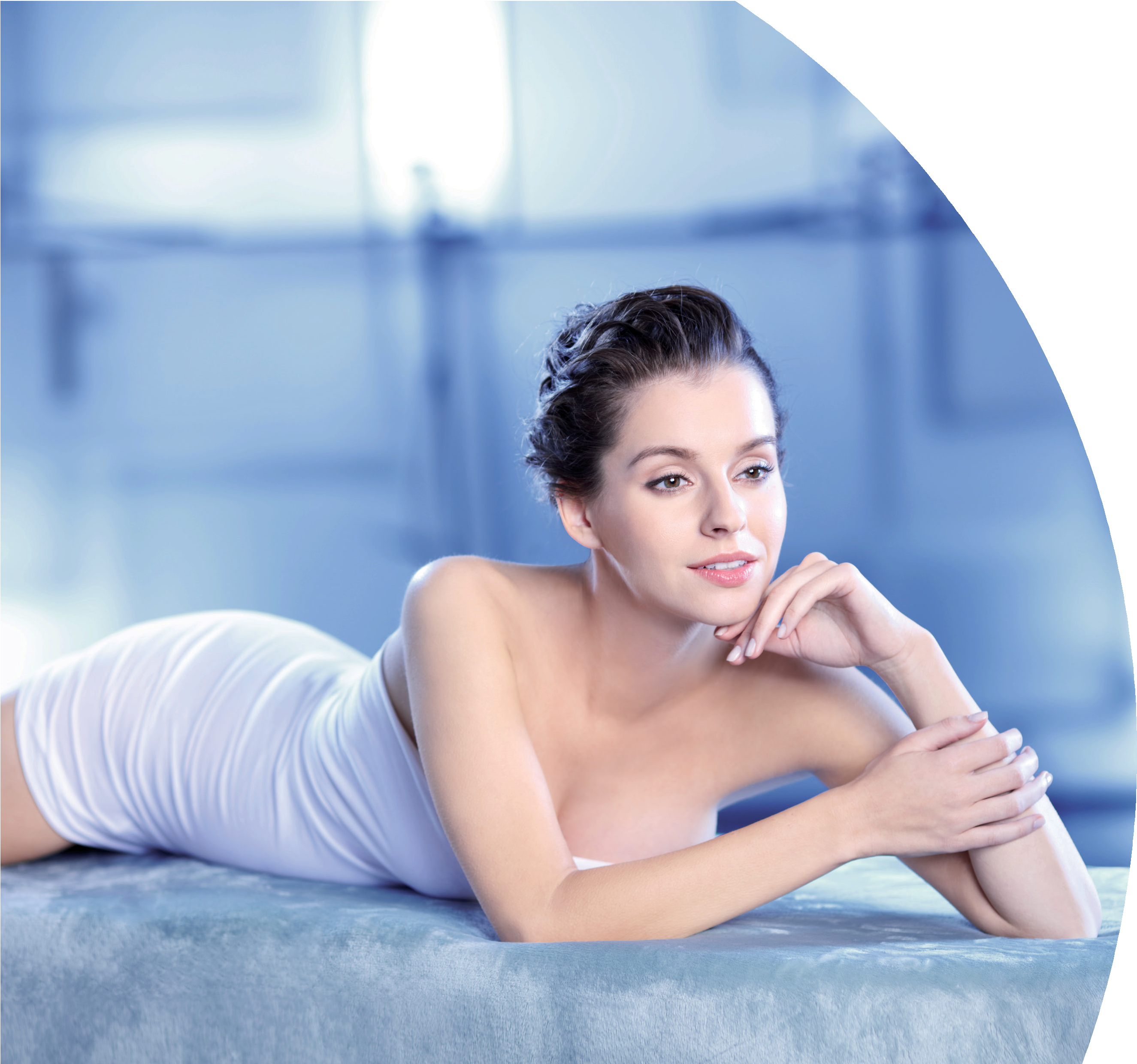 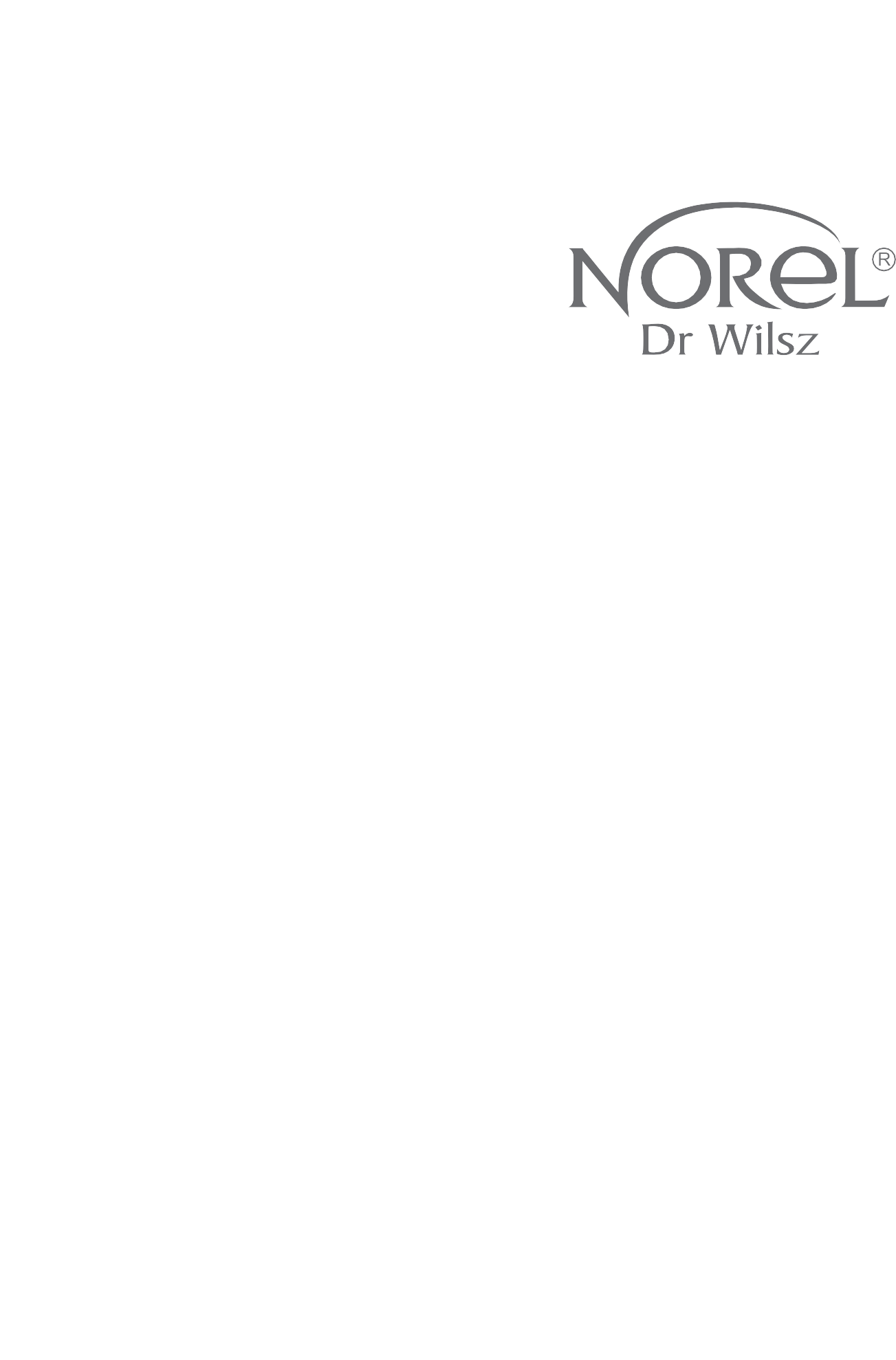 PROTOKOL TRETMANA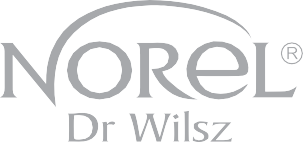 Dame i gospodoNOREL Dr Wilsz Cosmetics Laboratorija je Poljska kompanija sa preko 50 godina tradicije i iskustva u profesionalnoj nezi lica i tela.Sarađujemo sa vodećim stručnjacima iz oblasti dermatologije, kozmetologije i biotehnologije. Rezultat ovog rada je više od 25 tretmana za kozmetičke salone, sobe za masažu, vellness centre, vellness i SPA. Kao dodatak svim tretmanima, Norel je kreirao i sveobuhvatan program kućne nege koji obuhvata više od 70 proizvoda za lice i telo.Norel je poznat po svojim inovativnim, originalnim receptima i tehnikama. Kao prvi u Poljskoj pre skoro 20 godina uveli smo kozmetiku za mršavljenje koja pomaže u borbi protiv celulita i strija i podržava tretmane i oblikovanje tela. Mi smo prva poljska kompanija koja je proizvodila kozmetiku sa ceramidima, hijaluronskom kiselinom i tokotrienolom.Norel Cosmetics Laboratorija je takođe prva Poljska kompanija koja je razvila vellness programe. Koriste ih renomirani spa i velnes centri i velnes klinike širom zemlje.Koristimo Poljske prirodne resurse u našim kozmetičkim tretmanima kao što su tresetno blato, bilje, so i salamura.U našoj ponudi ćete između ostalog pronaći i aromatične tretmane za lice i telo na bazi čokolade, kafe, brusnice, kokosa i citrusa.Takođe imamo širok spektar tretmana protiv celulita i oblikovanja figure na bazi: algi, cimeta i lekovitih glina.Drago nam je što je Norel kozmetika zadobila Vaše poverenje i godinama je nagrađivana od strane profesionalaca u našem poslovnom sektoru.Srdačno Vas pozivamo na saradnju sa našom kompanijom.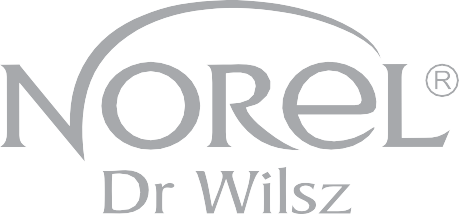 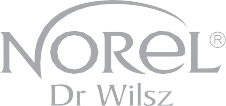 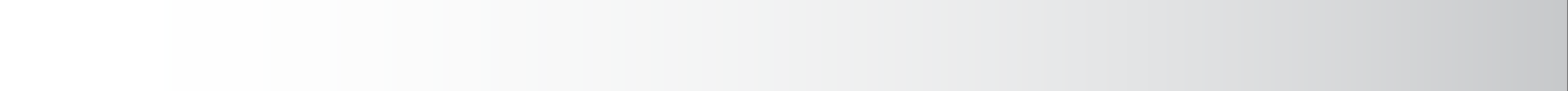 OBLOGA TELA CIMETOM	tretman za mršavljenje i smanjenje celulita	30MODELIRANJE TELA I Tretman za mršavljenje	sa maskom od algi	31Tretman MASKA SA MINERALNIM ALGAMA	detoksikaciju i učvršćivanje blatom od algi	32PILING SA SOLIMA	sa mlevenim algama	33PHYTO MINERALNA MASKA	za zrelu kožu, sa maskom od tresetnog blata	34BUST PHYTO MINERALNA MASKA	Tretman za učvršćivanje i oblikovanje grudi sa maskom od tresetnog blata	35COCOUNT SPA	umirujući i regenerišući	36PEDI CARE	opuštajući i uglađujući	37 Osnove Norel Relak masaže 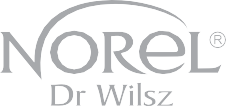 Osnove Norel lift masažeOsnove Norel Magic Touch masaže.......................................................................................................................................................    38.......................................................................................................................................................    39.......................................................................................................................................................    40HYALURON PLUSintensivni hidrantni tretmanCeramide Active linija je poboljšana i obogaćena ultra hidratantnim Hidroviton®PLUS, da još bolje hidrira i nadoknadi vlagu u koži.Hialuron Plus - novi recepti, jedinstveni, prelepi mirisi i pravi SOS za dehidriranu i suvu kožu.INDIKACIJE ZA LEČENJEsuva, gruba, žuljevita kožamastan I mešovit ten sa znacima dehidratacijeprekomerno izlaganje suncuporemećena ravnoteža vode I lipida kao posledica nepravilne negeza osobe bilo kog uzrasta , u bilo koje doba godine , posebno u toploj I sušnoj sezoni(leti ) kao I tokom grejne sezone ( zimi)REZULTATI TRETMANABrza, dugotrajna I optimalna hidratacija kožedopunjava nedostatak vlage u epidermisusmanjenje površinskih bora koje nastaju usled suvoće i dehidracijeotklanjanje i ljuštenje hrapavosti kožepoboljšana mekoća, glatkoća i elastičnost kožesmanjenje neprijatnog osećaja vučenja i napetosti kožeaktiviranje odbrambenih funkcija kože radi sprečavanja gubitka vode (TEWL usporavanje)zdrava I mladalačka kožaPROIZVODI KOJI SE KORISTE TOKOM TRETMANAPM 205	Hyaluron Plus - Hijaluronsko mleko za čišćenjePT 206	Hyaluron Plus - Hijaluronski hidratantni tonik PP 085	Enzimski pilingPA 375	Hidratantni koktel sa hijaluronskom kiselinom i trehalozom ili PA 362	Hyaluron Plus - Hialuron 3% -Intenzivan hidratantni gel serum PB 332	Losion za masažu za lice i teloPZ 237	Hyaluron Plus - Aktivna hidratantna krema za očiPN 207	Hyaluron Plus - Hijaluronska maska aktivno hidratizira PN 300	Maska od algi koja se ljušti hidratantna sa mlečnim proteinimaPK 208	Hyaluron Plus - Hijaluronska krema aktivna hidratantna iliPK 209	Hyaluron Plus - Hijaluronska krema za hidrataciju i normalizaciju                                                                                                                                       LICE                                                                                                                       VRAT                                                                        DEKOLTEFREKVENCIJA TRETMANADva puta nedeljno posle zimskog i letnjeg perioda. Preporučeno 4-6 tretmana.TRAJANJE TRETMANA : 90 minPOSTUPAK TRETMANAFaza čišćenjaOperite lice i dekolte Hialuron Plus mlekom.Nanesite enzimski piling 10 minuta i nežno masirajte kožu• Isperite kožu mlakom vodom, a zatim isperite Hialuron Plus tonikom.Aktivna faza Koristite sonoforezu ili mezoterapiju da primenite hidratantni koktel oko 5 minuta. Nemojte ispirati višak koktela.• Koristite losion za masažu da izvršite klasičnu masažu lica, vrata i dekoltea.Stabilizujuća fazaNanesite Hialuron Plus Eye kremu na područje oko očiju. Nanesite Hialuron Plus hidratantnu masku na kožu lica i vrata.• Pokrijte masku gazom i na vrh stavite Peel-off masku od algi pripremljenu prema opisu na pakovanju. Ostavite 15-20 minuta.Završna faza• Operite ostatke nanesenih maski i nanesite odgovarajuću Hialuron Plus kremu i Hialuron Plus kremu za oči.Oprez!Za zrele, suve i dehidrirane ten u aktivnoj fazi tretmana ultrazvukom ili mezoterapijom nanesite ProFiller – serum za podizanje bora sa aktivatorom hijaluronske kiseline.PROIZVODI ZA KUĆNU UPOTREBUDM 210	Hyaluron Plus - Hijaluronsko mleko za čišćenjeDT 211	Hyaluron Plus - Hijaluronski hidratantni tonikDK 213	Hyaluron Plus - Hijaluronska krema aktivna hidratantna iliDK 214	Hyaluron Plus -  Hijaluronska krema za hidrataciju i normalizaciju DZ 217	Hyaluron Plus - Aktivna hidratantna krema za očiDN 212	Hyaluron Plus - Hijaluronska maska aktivno hidratiziraDA 349	Hyaluron Plus - Hialuron 3% - Intenzivni hidratantni gel serum iliDA 373	Anti-Age - Profiller -   Serum za popunjavanje bora sa aktivatorom hijaluronske kiselineSENSITIVE                za tretman osetljive kože, kuperoze i rozacee                 FACE NECKNECKLINEINDIKACIJE ZA LEČENJEZa mladu i zrelu kožu sa visokom osetljivošću i sklonošću crvenilu, otoku i krhkim krvnim sudovima (telangiektazija)REZULTATI LEČENJA brzo umirujuće dejstvo i ublažavanje iritacije kože eliminiše zagušenje i otok normalizacijom vaskularne permeabilnostiZatvara zidove krvnih sudovaJača prirodni odbrambeni system kožeosvetljava, hidrira I regenerišebioflavonoidi sprečavaju procese starenjaPROIZVODI KOJI SE KORISTE TOKOM TRETMANAPM 009	Sensitive – Mleko za čišćenje za osetljivu kožuPT 002	Sensitive – Hidratantni tonik za osetljivu kožu PP 085	Enzimski pilingPA 098	Sensitive – Serum za kuperoznu kožuPA 377	Pro Active – Koktel za kuperoznu kožu sa vit. C     PN 054	Sensitive – Umirujuća I posvetljujuća maskaPZ 040	Sensitive – Gel za oči I osetljivu kožu PN 057	Peel-off maska sa algama sa vit. CPK 018	Sensitive – zaštitna krema koja nestaje iliPK 019	Sensitive – Hidratantna krema srednje zaštite, SPF 15Opciono :PA 174	Koktel za kožu sa rozaceomPN 195	Peel-off maska sa algama za kožu sa rozaceomFREKVENCIJA TRETMANAKao tretman 10-14 procedura. Dve procedure nedeljno. Nakon toga za održavanje efekta 2 procedure mesečno.VREME TRETMANA: 60 minPOSTUPAK TRETMANAFaza čišćenja Operite lice, vrat i dekolte sa Sensitive Cleansing mlekom.Nakon pregleda kože primeniti enzimski piling 10 minuta.Enzimski piling isperite toplom vodom i isperite kožu Sensitive Tonikom.Aktivna fazaNanesite Sensitive Serum ili koktel na lice, vrat i dekolte. Za područje oko očiju nanesite Sensitive Eie gel.Izložite kožu zračenju Solux lampe (sa plavim filterom) oko 10 – 15 min do potpune apsorpcije seruma.Oprez: Serum ili koktel se takođe mogu primeniti sonoforezom ili mezoterapijom (5 minuta).Stabilizujuća fazaNanesite Sensitive Mask i na područje oko očiju još jednom nanesite Sensitive gel za oči.Pripremite Peel-off masku od algi prema uputstvu na pakovanju i nanesite 20 min.Završna fazaIsprati ostatke nanesene maske i naneti Sensitive Cream prema tipu kožeIzvršite delikatnu masažu lica ili glave.PROIZVODI ZA KUĆNU NEGUDM 013	Sensitive – Umirujuće mleko za osetljivu kožu DT 006	Sensitive – Umirujući tonik za osetljivu kožu DK 030	Sensitive – Hidrantna krema SPF 15DK 029	Sensitive – Zaštitna krema DZ 046	Sensitive - Gel za oči za osetljivu kožuDA 169	Sensitive – Serum za kuperoznu kožu DA 314	Sensitive - Umirujuća i osvetljavajuća maskaPorez:Kod tena sa rozaceom, na gornji postupak preporučujemo nanošenje koktela I maske  ACNE TretmanRučno čišćenje i regulacija sebumaLICEVRATDEKOLTEINDIKACIJA ZA LEČENJEMasna I uljana kožaProblemi sa aknama kod tinejdžera, kao i rani stadijum akni u menopauzičišćenje i regulacija sebuma lica, leđa i dekolteatretman u kombinaciji sa ručnim čišćenjemREZULTATI TRETMANAsmanjena keratoza folikula dlakesmanjen broj komedonaodčepljene porestabilizovano lučenje sebumadetoksifikovani i poboljšani mehanizmi samoodbrane kožePROIZVODI KOJI SE KORISTE U TRETMANUPM 140	Skin Care - Čišćenje - Skidanje šminke sa očiju PZ 143	Acne - Antibakterijski gel za čišćenjePP 085	Enzimski piling iliPP 155	Enzimski piling sa milisferamaPP 137	AHA 20% piling za telo (za tretman leđa)PA 173	Koktel za kožu od akni sa ekstraktom kore breze i vrbe PT 142	Acne – Antibakterijski tonikPN 145	Acne - Maska od tresetnog blata za lice i leđa PN 144	Acne – maska koja umiruje I zatežePN 194	Peel-off maska od algi za aknoznu kožuPK 218	Acne - Krema protiv nesavršenosti sa LHA i jonima srebra ili PK 073	Acne – Matirajuća I normalizujuća emulzijaFREKVENCIJA TRETMANAPrvi tretman u antibakterijskom programu za akne sa 6-10 tretmana ili kao samostalna procedura.žVREME TRETMANA : 60 - 80 min na osnovu stepena promena na koži.POSTUPAK TRETMANAPripremna fazaUklonite šminku sa očiju pomoću Cleansing Eye make-up odstranjivačaKožu lica i zadnju stranu ramena treba temeljno očistiti gelom za čišćenje akni.Nanesite enzimski piling na lice (10 min) ili izvršite ručnu masažu enzimskim pilingom sa milisferama (izbegavajte područje oko očiju).Nanesite AHA piling na kožu leđa.Oprez: Tokom sveobuhvatnog tretmana nanesite AHA piling na leđa kao prvi korak, pokrijte klijenta prozirnom folijom i zamolite da legne, zatim nanesite piling na lice.Operite piling vodom i isperite kožu tonikom za akne.Faza čišćenjaPrekrijte kapke sa vlažnim pamučnim jastučićima.Pokrijte kožu lica i leđa gazom navlaženom tonikom za akne, na vrh gaze nanesite blago toplu masku od treseta za akne i koristite vapozon 10 - 15 min.Oprez: Tokom sveobuhvatnog tretmana postupite u skladu sa tim kao i sa pilingom tela.Nakon toga prekrijte masku od treseta za akne tankim slojem prozirne folije i ostavite 10 min.Nakon što skinete masku od treseta za akne, koža je spremna za ručno čišćenje.Kada je čišćenje završeno isperite kožu tonikom za akne, osušite je i koristiteD’arsonval.Nanesite masku za ublažavanje akni i zatezanje 10 - 15 minuta, a zatim je isperite vodom.Oprez: Ako je koža nakon čišćenja jako iritirana, nanesite koktel za aknoznu kožu i koristite ultrazvuk 5 minuta. Naneti Peel-off masku od algi za aknoznu kožu pripremljenu prema uputstvu na pakovanju (15 - 20 minuta).Završna fazaNanesite Acne - Anti-imperfection kremu ili  Matirajuću I normalizujuću emulziju.PROIZVODI ZA KUĆNU NEGUDA 349	Hyaluron Plus - Hyaluron 3% - Intenzivni hidratantni gel serum sa hijaluronskom kiselinomDD 150	Acne – Antibakterijski gel za čišćenje DD 149	Acne – Antibakterijski tonikDD 151	Acne - Antibakterijski gel za flekeDK 134	Acne - Krema protiv nesavršenosti sa LHA i jonima srebra K 074	Acne – Matirajuća I normalizujuća emulzijaDN 313	Acne – Anribakterijska gel maskaACNE              Antibakterijski za aknoznu kožu (nastavak tretmana nakon tretmana #3)LICE                          VRAT             DEKOLTEINDIKACIJE ZA LEČENJEmasna, koža sa tinejdžerskim ili menopauzalnim problemima sa aknama.kao produžetak dermatološkog tretmana. Za smanjenje recidiva akni.REZULTATI TRETMANAstabilizovano lučenje sebumasmanjena keratoza folikula dlakesmanjen broj komedona i inflamatorne erupcije akniefikasno smanjuje nastanak inflamatornih žarištapoboljšana boja kožedetoksifikovani i poboljšani mehanizmi samoodbrane kožePROIZVODI KOJI SE KORISTE U TRERMANUPM 140	Skin Care - Cleansing - Eye make-up remover PZ 143	Acne - Antibacterial cleaning gelPP 085	Enzymatic peeling     orPP 155	Enzymatic peeling with  milispheres PT 142	Acne - Antibacterial tonicPN 145	Acne - Peat mud mask for face and backPZ 237	Hyaluron Plus - Active  moisturizing  eye  cream PN 147	Acne - Antibacterial gel maskPN 194	Peel-off algae mask for acne skinPK 218	Acne - Anti-imperfection cream with LHA and silver ions  or PK 073	Acne - Mattifying and normalizing emulsionFREKVENCIJA TRETMANAKao terapija koja se sastoji od 6-10 tretmana u zavisnosti od stepena promena na koži.VREME TRETMANA : 60 - 80 minPOSTUPAK TRETMANAPripremna fazaUklonite šminku sa očiju pomoću Cleansing Eye make-up odstranjivača.Kožu lica i zadnju stranu ramena treba temeljno očistiti gelom za čišćenje akni.Nanesite enzimski piling na lice (10 min).Nanesite enzimski piling sa milisferama na kožu leđa (10 min).Isperite pilinge vodom i isperite kožu tonikom za akne.Faza čišćenja I detoksikacijePrekrijte kapke sa vlažnim pamučnim jastučićima Pokrijte kožu lica i leđa gazom navlaženom tonikom za akne, na vrh gaze nanesite blago toplu masku od treseta za akne. Zatim masku prekrijte tankim slojem prozirne folije i ostavite da odstoji 20 minuta.Nakon skidanja maske i ispiranja njenih ostataka možete dodatno obaviti kavitacioni piling ili temeljno ručno čišćenje.Aktivna fazaNanesite Hialuron Plus hidratantnu kremu za područje oko očiju.Pokrijte kapke navlaženim pamučnim jastučićima.Nanesite tanak sloj Gel maske za akne. Ultrazvuk je dozvoljen 3-5 minuta.Pokrijte masku suvom gazom i na vrh nanesite Peel-off masku od algi za kožu od akni pripremljenu prema uputstvu na pakovanju, 15-20 minuta..Oprez!Skinite gazu sa obe maske. Očistite kožu od ostataka maske i isperite vodom.Nanesite kremu protiv akni ili emulziju za matiranje i normalizaciju.PROIZVODI ZA KUĆNU NEGUDA 349	Hyaluron 3% - Intensive moisturizing gel serum with hyaluronic acid DD 150	Acne - Antibacterial cleansing gelDD 149	Acne  -  Antibacterial  tonic DD 151	Acne - Antibacterial spot gelDK 134	Acne - Anti-imperfection cream  with  LHA  and  silver  ions DK 074	Acne - Mattifying and normalizing emulsionDN 313	Acne - Antibacterial gel maskMULTIVITAMINEnergetski i hranljivi tretmanINDIKACIJE ZA LEČENJEza sve tipove kože izložene ubrzanom starenju – koža sa prekomernim izlaganjem UV zračenju (sunce, solarijum), koža pušača ili ko živi u većim aglomeracijama.tenovi koji su suvi, oštećeni, kojima je potrebna snažna regeneracija i podmlađivanjehipoksičan, umoran, mat ten sa nezdravom bojomkuperozna kožaREZULTATI TRETMANAishrana, regeneracija i zaštita kože koje zahtevaju jačanje korektivnih mehanizama kožesmanjena suvoća, napetost i perutanje - olakšanje i udobnostpoboljšana napetost i fleksibilnost kao i pliće površinske boreoksigenisana, osvežena i poboljšana boja kožedaje tenu energiju, vitalnost i sjajbaršunasto glatka, meka, osvežena i koža prijatnog mirisa PROIZVODI KOJI SE KORISTE U TRETMANUPM 140	Skin Care - Cleansing - Eye make-up remover PM 261	MultiVitamin - Ultra-light vitamin milkPT 262	MultiVitamin - Illuminating vitamin tonicPA 266	MultiVitamin - Energizing cocktail with coenzyme Q10 and vitamins PB 332	Massage lotion for face and bodyPN 263	MultiVitamin - Nourishing vitamin  mask PN 057	Peel-off algae mask with vit. CPK 264	MultiVitamin - Energizing vitamin sorbet   orPK 265	MultiVitamin - Energizing  and  nourishing  vitamin  cream PZ 267	MultiVitamin - Brightening eye creamFREKVENCIJA TRETMANAKao serija od 6 tretmana, dva tretmana nedeljno. Posle toga da se održi efekat 1-2 puta mesečno.VREME TRETMANA : 75 minLICEVRATDEKOLTEPOSTUPAK TRETMANAPripremna fazaIzvršite uklanjanje šminke sa očiju pomoću Cleansing Eye make-up odstranjivača.Operite lice, vrat i dekolte Multivitaminskim mlekom.Izvršite kavitacijski piling.sperite kožu Multivitaminskim tonikom, izbegavajte područje oko očiju.Aktivna fazaNanesite energizirajući koktel uz ultrazvuk, mezoterapiju bez igle ili ručnu masažu.Koristite losion za masažu da izvršite klasičnu masažu lica, vrata i dekoltea.Višak losiona isperite, zatim tankom četkicom nanesite tanak sloj MultiVitamin maske i na vrh stavite Peel-off masku od algi pripremljenu prema opisu na pakovanju. Ostavite obe maske 15-20 minuta.Završna fazaOperite sve ostatke maski i isperite kožu.Nanesite odabranu kremu na lice i vrat: MultiVitamin Sorbet (za normalan, mešoviti i masni ten) ili MultiVitamin Hranjiva krema (za suv i zrel ten). Nanesite MultiVitamin kremu za oči na područje oko očiju.PROIZVODI ZA KUĆNU NEGUDM 286	MultiVitamin  -  Ultra-light  vitamin  lotion DT 287	MultiVitamin - Illuminating vitamin tonicDK 290	MultiVitamin - Energizing  and  nourishing  vitamin  cream DK 289	MultiVitamin - Energizing vitamin sorbetDZ 292	MultiVitamin  -  Brightening  eye  cream DN 288	MultiVitamin - Nourishing vitamin maskFACE REJUVECranberry( brusnica) Lift - tretman za podizanje i revitalizacijuLICE VRATDEKOLTEINDIKACIJE ZA LEČENJEZrela kožakoža starija od 30 godina sa vidljivim nedostatkom čvrstoćeretman lepote „za izlaske”.Foto starenjeREZULTATI TRETMANAPoboljšava boju kožeDugotrajan hidratantni efekat, rekonstrukcija vodeno-lipidne barijereZaglađuje, omekšava i eliminiše ljuštenje kožePoboljšava zategnutost I elastičnost kožeEfekat brzog podizanjaAnti age efekat i jačanje imunološke barijere (visoka količina antioksidanata, flavonoida i tokotrienola)PROIZVODI KOJI SE KORISTE U TRETMANUPOSTUPAK TRETMANAFaza čišćenjaOperite lice, vrat i dekolte anti-age mlekom.Nanesite Face Rejuve - AHA piling od brusnice četkom i ostavite 10 min.Isperite piling toplom vodom i navlažite kožu Anti-Age tonikom.Aktivna fazaNanesite serum za podmlađivanje lica i izvršite energizirajuću masažu u trajanju od 15 - 20 minutaOperite višak seruma i osušite kožu, a zatim tankom četkicom nanesite Face Rejuve Lift prema smeru mišića i sačekajte 5 minuta.Na vrh nanesite Face Rejuve Peel-off masku od algi pripremljenu prema uputstvu na pakovanju (20 min)Završna fazaSkinite masku od algi u potpunosti, isperite ostatke maske.Na lice, vrat i dekolte nanesite Face Rejuve Cream, za područje oko očiju nanesite Face Rejuve Eye kremu.HOME CARE PRODUCTSFREKVENCIJA TRETMANAKao terapija koja se sastoji od 6 tretmana, izvoditi jedan tretman nedeljno.Nakon toga za održavanje efekta 4 tretmana u intervalima od 2 nedelje. Kao dugoročna nega lepote 1-2 tretmana mesečno.VREME TRETMANA : 75 - 90 minATELOCOLLAGENZaglađivanje - hidratantni tretman sa efektom „bebine kože“LICE VRATDEKOLTENapredne formule tečnih kristala obogaćene atelokolagenom, trostrukom hijaluronskom kiselinom SMV, LMV i VLMV, kao i komponentama iz mora i okeana - fitoplankton i duboka morska voda sa ostrva Noirmoutier sa obale Atlantika. Tehnologija tečnih kristala garantuje najveću kompatibilnost sa kožom, a suptilni miris cvetova bele narandže, bergamota i ciklame obezbeđuje odlično iskustvo tokom tretmana.INDIKACIJE ZA LEČENJEbilo koji tip kože, posebno suva, gruba, dehidriranakoža isušena prekomernim sunčanjem i klimatizacijomprvi znaci starenja - bore,’vranine linije’ oko očiju, gubitak elastičnostikoža sa simptomima umora i hipoksije - bez sjaja, siva, nezdrave bojekoža izložena negativnom uticaju faktora životne sredine i oksidativnom stresu (UV, smog, izduvni gasovi, dim cigareta).REZULTATI TRETMANAJaka i dugotrajna hidratacija kože poput „ubrizgavanja vlage”trenutno zaglađivanje kožesmanjenje suvoće, napetosti i ljuštenja epidermisa - puna udobnost i olakšanje za suvu kožuefekat „bebine kože” – koža je glatka i meka na dodir kao kod deteta“debeljuškasti” efekat - osećaj punjenja i plitkih površinskih bora, i „vraninih nogu”oko očijuremineralizacija i detoksikacija umorne kože - koži vraća zdravu boju,postaje blistavije, pore na koži postaju manje vidljiveblistava, i oksigenizovana kožaosvežena i prijatno mirisna kožaPROIZVODI KOJI SE KORISTE U TRETMANUPM 001	Skin Care -  Micellar  cleansing  water PP 004	Skin Care - Sugar facial scrubPA 005	Skin Care - Smoothing  ultrasound  gel PB 332	Lotion for massagePZ 007	AteloCollagen  -  Collagen   cleansing   gel PT 008	AteloCollagen - Collagen tonicPA 011	AteloCollagen   -   Collagen   cocktailsPN 012	AteloCollagen - Collagen  mask  in  the  patch PZ 015	AteloCollagen - Eye booster serumPK 016	AteloCollagen  -  Smoothing  collagen  creamFREKVENCIJA TRETMANAKao tretman: 4-6 puta nedeljno ili jednom kao osnovni hidratantni tretman.VREME TRETMANA: 75 minutesPOSTUPAK TRETMANAPripremna fazaUklonite šminku sa očiju micelarnom vodom.Operite lice, vrat i dekolte gelom za čišćenje AteloCollagen.Uradite šećerni piling za lice - nežno utrljajte piling u kožu dok se kristali šećera potpuno ne rastvore, a zatim ga isperite toplom vodom.Tonirajte kožu AteloCollagen tonikom.Aktivna fazaNanesite AteloCollagen Cocktail i zatim ultrazvučni gel za zaglađivanje na lice i vrat i primenite ultrazvuk ili mezoterapiju bez igle u trajanju od cca. 5 minuta.Uklonite višak proizvoda pamučnim jastučićem natopljenim AteloCollagen tonikom, a zatim umasirajte na losion.Apply the Eye Booster Serum to the eye area, and for the face and neck Collagen mask for 15 minutes.BELEŠKA - pripremite masku 10 minuta pre nanošenja.Završna fazaSkinite masku ne perite je I umasirajte višak AteloCollagen Concetrate iz maske u kožu.Nanesite i nežno umasirajte AteloCollagen kremu na lice, oko očiju i vrata.PROIZVODI ZA KUĆNU NEGUDZ 022	AteloCollagen  -  Collagen   cleansing   gel DT 023	AteloCollagen - Collagen tonicDA 026	AteloCollagen - Collagen  serum  with  vitamin  C DZ 027	AteloCollagen - Eye booster serumDK 028	AteloCollagen  -  Smoothing   collagen   cream DP 017	Skin Care - Sugar facial scrubDM 033	Skin Care - Micellar cleansing waterANTI-AGE Treatman                   Za odlaganje procesa starenja i poboljšanje mehanizama samoodbrane kožeLICEVRATDEKOLTEINDOKACIJE ZA LEČENJEZrela koža sa znacima starenjaKuperozni tenza umornu kožu kojoj je potrebna regeneracija, jačanje i učvršćivanjekoža izložena UV zračenju (sunce, solarijum)REZULTATI TRETMANAdetoksifikovana i regenerisana kožapliće bore, poboljšana elastičnostposvetljujuća boju kožeizuzetan efekat Anti-Age tretmana, jača imuni sistem snažnim antioksidativnim dejstvomPROIZVODI KOJI SE KORISTE U TRETMANUPM 010	Anti-Age  –  Regenerating  milk PT 003	Anti-Age – Regenerating  tonic PP 085	Skin Care - Enzymatic peelingPZ 041	Anti-Age – Anti-Age - Intensive regenerating eye cream PN 055	Anti-Age – Peat mud mask for facePA 374	Anti-Age - Wrinkle  correction  cocktail  with  amino-peptides PN 056	Anti-Age – Relaxing and regenerating White Tea MaskPN 304	Peel-off  algae  lifting  mask  with  wheat  proteinPK 021	Anti-Age  –  Anti-Age  -  Regenerating  anti-wrinkle  cream  orPK 020	Anti-Age – Anti-Age - Moisturizing and firming cream,   SPF 15PB 332	Skin Care - Massage LotionFREKVENCIJA TRETMANAKao terapija koja se sastoji od 6 tretmana, dva tretmana nedeljno. Nakon toga da biste podržali efekat, 1-2 tretmana mesečno. Kao dugoročna nega lepote, 1-2 tretmana mesečno.VREME TRETMANA: 90 minPOSTUPAK TRETMANAFaza čišćenjaOperite lice, vrat i dekolte anti-age mlekom.Nanesite enzimski piling 10 min.Isperite piling toplom vodom i isperite kožu anti-age tonikom.Faza detoksikacijeNa područja oko očiju nanesite anti-age kremu za oči i prekrijte oči pamučnim jastučićima navlaženim vodom.Na gazu navlaženu vodom nanesite blago toplu Anti-Age Peat masku od blata i poklopitesa tankom prozirnom folijom.Nakon 20 minuta skinite oblog i isperite kožu vodom.Aktivna fazaNanesite Koktel sa amino peptidima na lice i vrat, po želji uz dodatak Ultrazvučnog gela za zaglađivanje i nanesite smešu ultrazvukom ili mezoterapijom bez igle oko 5 minuta.Uklonite višak proizvoda pamučnim jastučićem natopljenim restorativnim tonikom, a zatim masirajte kožu losionom za masažu.Stabilizujuća fazaNanesite anti-age masku od belog čaja na 15 minuta.Dosdatno se može naneti Peel-off algae lifting  maska.Završna fazaOperite ostatke maske i nanesite odabranu kremu Anti Age za lice i oči.Oprez: Tresetno blato ima efekat štipanja i nakon pranja koža se ispira.PROIZVODI ZA KUĆNU NEGUDA 373	Anti-Age - Profiller - Wrinkle lifting serum with hyaluronic acid activatorDP 084	Enzymatic  peelingDM 014	Anti-Age  –  Regenerating  lotion-tonicDK 031	Anti-Age - Moisturizing and firming cream SPF 15DK 032	Anti-Age  –  Regenerating,  anti-wrinkle  creamDZ 047	Anti-Age - Anti-Age - Intensively regenerating eye cream DN 312	Anti-Age - Relaxing and regenerating White Tea MaskRE-GENERATION GF Treatment              za zrelu kožu sa maskom za modeliranje gipsaPrvi aktivni program oporavka za zrelu kožu, koristeći efekat astaksantina - moćnog antioksidansa, 6.000 puta snažnijeg od vitamina C i BIO-placente koja je kombinacija do pet faktora rasta i folne kiseline zatvorene u lipozomima.INDIKACIJE ZA LEČENJEzrela koža posle 55 godinasimptomi uznapredovalog starenja kože - bore, brazde, mlohavost i gubitak elastičnostisuva i hrapava na dodir kožapigmentacija koja se pogoršava sa godinama i starenjem kožeumorna koža, lišena „sjaja“ i svežineREZULTATI TRETMANAplitke bore i primetno poboljšanje tenzije kožeefekat nežnog podizanja i modeliranja kontura licadugotrajan osećaj ugodnosti, hidriranje i zaglađivanje suve kožeposvetljivanje i osveženje umorne kožekoža je elastična, meka I nežna na dodir sa suptilnim mirisomPROIZVODI KOJI SE KORISTE U TRETMANUPM 010	Anti-Age - Regenerating  cleansing  milk PT 003	Anti-Age - Regenerating tonicPP 085	Enzymatic  peelingPA 372	Anti-Age - Profiller - Wrinkle lifting serum with hyaluronic acid activatorPK 024	Norkol - Nourishing cream  for  face  massage PN 243	Self-heating clay maskPN 221	Re-Generation GF - Peel-off algae mask with argan oilPA 220	Re-Generation GF - Active anti-wrinkle serum with growth factors and astaxanthin PK 223	Re-Generation GF - Active anti-wrinkle cream with growth factors and astaxanthin PZ 222	Re-Generation GF - Active anti-wrinkle cream under eyes with growth factorsand astaxanthinFREKVENCIJA TRETMANAKao tretman od 6 procedura, jednom nedeljnoVREME TRETMANA : 90 minPOSTUPAK TRETMANAFaza čišćenjaOperite lice, vrat i dekolte Anti-Age mlekom.Nanesite enzimski piling 10 min.Operite piling toplom vodom i isperite kožu Anti-Age Tonikom.LICE VRATDEKOLTEAktivna fazaNanesite Anti-Age Profiller serum ultrazvukom, mezoterapijom bez igle ili ručno masirajte.Uradite klasičnu masažu lica, vrata i dekoltea na Norkol kremom.I varijanta tretmana (samozagrevajuća maska od gline i Re-Generation Peel-off maska od algi - nanosi se odvojeno):Dodajte debeli sloj Norkol kreme i nanesite samozagrevajuću glinenu masku izbegavajući područje oko očiju. Posle 10-15 minuta skinite masku u celini i isperite višak kreme Anti-Age mlekom. Nakon toga nežno umasirajte Re-Generation Serum u kožu i nanesite Re-Generation Peel-off masku od algi. Ostavite još 15 minuta.II varijanta tretmana (Samozagrevajuća maska od gline i Peel-off maska od algi - nanose jedna preko druge):Isperite višak Norkol kreme sa mlekom protiv starenja. Zatim nežno umasirajte Re-Generation Serum u kožu i nanesite Re-Generation Peel-off masku od algi, a zatim nanesite komadić suve gaze. Nakon što se maska od algi učvrsti - pribl. 5 minuta - primenite samo-zagrevanje maske od gline, izbegavajući područje oko očiju i ostavite 15-20 minuta. Uklonite masku u celini. U obe varijante tretmana sa kontraindikacijama na samozagrevajuću masku – tretman treba izvoditi isključivo Re-Generation Peel-off maskom od algi.Završna fazaNanesite Re-Generation Cream na lice i vrat i Re-Generation kremu za područje oko očiju.Oprez!Maska od gline koja se samo zagreva poboljšava apsorpciju aktivnih sastojaka, podiže, oksigeniše i stimuliše mikrocirkulaciju kože. Prilikom upotrebe imajte na umu da kožu, oči (uključujući obrve) i sluzokožu usta i nosa treba adekvatno zaštititi – odgovarajućom masnom zaštitnom kremom i pamučnim jastučićima i u Regeneration GF tretmanu sa Peel-off maskom od algi.KONTRAINDIKACIJE: veoma osetljiva koža, proširei kapilari, alergijska stanja, claustrophobia. Kako koristiti :   Na kožu nanesite hranljivi preparat (Norkol krema) ili Re-Generation Peel-off masku i prekrijte ga gazom. Deo samozagrevajuće glinene maske (oko ¾ šolje) premažite mlakom vodom (oko ¼ šolje) dok ne postane glatka, gusta masa. Zatim postepeno nanosite masku sloj za slojem do dovoljne debljine od cca. 1cm.Izbegavajte područje oko očiju, a kod bolesti štitne žlezde izbegavajte i vrat. Maska se stvrdne i postepeno zagreva do pribl. 40°C. Nakon 15-20 minuta kada se maska polako hladi treba je ukloniti u celini laganim podizanjem.PROIZVODI ZA KUĆNU NEGU:DK 226	Re-Generation GF - Active anti-wrinkle creamDZ 225	Re-Generation GF - Active anti-wrinkle cream under eyes DA 224	Re-Generation GF - Active anti-wrinkle serumDM 014	Anti - Age - Lotion – tonic regeneratingWHITENING TreatmentZa ten sa promenama pigmenataINDIKACIJE ZA LEČENJEbilo koja vrsta tena sa problemom uporne promene boje i fleka različite etiologije - ožiljci (akne), hormonalni (hloazma), nastali kao posledica preteranog tamnjenja i starenja kože (lentigo)neujednačena, previše žuta, bleda boja kožepromena boje koja postoji zajedno sa kuperozom tenasklon iritaciji i zapaljenju kožeREZULTATI TRETMANAvidno posvetlite i ujednačite ton kožesmanjen intenzitet i veličina diskoloracija i flekasmanjena prekomerna žuta, bleda boja kožesmanjuje nastanak nove hiperpigmentacijesmiruje iritaciju i crvenilo, ojačava krvne sudovepodmlađena i zaglađena kožaostavlja kožu „blistavom” deklarisani efekti obuhvataju seriju tretmana sa dnevnom negom i UV zaštitomKONTRAINDIKACIJE TRETMANAlergija na bilo koji od aktivnih sastojaka prisutnih u Norel kozmeticikontraindikacije tipične za kiseli piling (retinoidi, herpes, virusne bradavice, oštećenja kože)PROIZVODI KOJI SE KORISTE U TRETMANUPM 140	Skin Care - Cleansing - Eye make-up removerPZ 365	Mandelic Acid - Cleansing  gel  with  mandelic  acid PK 024	Norkol - Nourishing cream for face massagePP 363	Mandelic Acid - 50%  Mandelic  acid  +  PHA PT 366	Acid neutralizerPB 188	Top Massage - Massage oilPA 198	Whitening - Whitening  cocktail  with  tereapeptide-30  and  melavoid PN 199	Whitening - Whitening mask de-pigmentation correctorPN 200	Whitening  -  Peel-off  algae  mask  whiteningPK 201	Whitening - De-pigmentation cream  with  whitening  complex PK 383	Skin Care - Face cream UV protection, SPF 30PZ 176	Face Rejuve - Cranberry lifting eye creamLICEVRATDEKOLTEFREKVENCIJA TRETMANAKao serija od 6 - 8 tretmana, jedan tretman nedeljnoVREME TRETMANA: 90 minPOSTUPAK TRETMANAPripremna fazaUklonite šminku sa Skin Care Cleansing sredstvom za uklanjanje šminke za oči.Isperite kožu gelom za čišćenje mandelične kiseline i osušite je maramicom.Zaštitite sluzokožu usta i nosa Norkol kremom, a na oči stavite vlažne obloge natopljene vodom.Fatza pilingaTankom četkicom nanesite 50% Mandelic Acid na lice, vrat i dekolte, izbegavajući područja oko očiju i sluzokože usta i nosa.Dužina primene zavisi od individualne reakcije kože klijenta i broja tretmana. Preporučujemo sledeće:I i II tretman - 2-4 minuta III and IV tretman – 4 - 6 minuta V and VI treatman – 6 minutaFaza neutralizacijeObrišite kožu pamučnim jastučićima navlaženim neutralizatorom kiseline, a zatim isperite nekoliko puta mlakom vodom.Aktivna fazaNanesite koktel za izbeljivanje ultrazvukom, mezoterapijom bez igle ili ručnom masažom.Izvršite klasičnu masažu na kremi za izbeljivanje za promene boje uz dodatak Top Massage ulja.Operite višak kreme, zatim nanesite tanak sloj maske za izbeljivanje i na vrh nanesite Plastic Algae Mask za izbeljivanje na 20 minuta.Završna fazaVišak maske isperite kompresomNa kraju tretmana nanesite Skin Care SPF 30 kremu na lice i vrat i Face Rejuve kremu za područje oko očiju na područja oko očiju.PROIZVODI ZA KUĆNU NEGU:DK 203	Whitening - De-pigmentation cream  with  whitening  complex DA 202	Whitening - Spot discoloration correctorDK 384	Skin Care - Face Cream UV protection SPF 30, high protectionINDIKACIJE ZA LEČENJEza sve koji osećaju nelagodnost zbog umornih očiju i za osobe sa znacima starenja oko očiju. Nema starosnog ograničenjaREZULTATI TRETMANAopuštene očiposvetljena koža oko očijusmanjuje osetljivost očiju na iritacije i upaleizglađene borePROIZVODI KOJI SE KORISTE U TRETMANUPM 140	Skin Care - Cleansing - Eye make-up removerPZ 276	Magic Touch -  Under-Eye  Pads,  relaxing  and  brightening PN 275	Magic Touch - Gel mask for eyes and eyelidsPZ 237	Hyaluron Plus - Active moisturizing eye creamPN 277	Magic Touch - Peel–off algae mask for eye treatmentsFREKVENCIJA TRETMANAAs a single treatment or a series of 2-4 treatments. Two treatments per week.VREME TRETMANA: 90 minPOSTUPAK TRETMANAPripremna fazaUklonite šminku (lice i oči).Faza opuštanjaNanesite blago oceđene Magic Touch jastučiće ispod očiju na kapke oko 10 minuta.Dok Magic Touch pamučni jastučići leže na očnim kapcima, izvršite masažu glave (skalpa) i vrata.Aktivna fazaNanesite malu količinu Hialuron Plus kreme za oči na područja oko očiju i na kapke. Uradite drenažnu Magic Touch masažu (uputstvo na strani 40).Faza stabilizacijeNa područja oko očiju nanesite Magic Touch Gel masku. Zatim pokrijte gazom navlaženom vodom.Na vrh gaze nanesite Magic Touch Peel-off masku od algi pomešanu sa vodom 15 – 20 minuta.Za to vreme izvršite masažu područja oko usta.Završna fazaNa kraju tretmana nanesite Hialuron Plus Eye Cream na područje oko očiju, a za lice nanesite kremu koja odgovara tipu kože.PROIZVOD ZA KUĆNU NEGUKrema za oči ili gel za oči prilagođen tipu kože.NEW SKIN TreatmentSapphire Peeling kao alternativa za mikrodermaabrazijuLICE VRATDEKOLTEINDIKACIJE ZA LEČENJEdosadna, oštećena i gruba kožadebela i masna kožakeratoza folikulapušačka kožafoto starenjekao preventivne mere posle 30. godine životaKONTRAINDIKACIJE TRETMANAveoma osetljiva i iritirana kožagnojno zapaljenje koželezije kože (ogrebotine)REZULTATI TRETMANAposvetljena i učvršćena kožauklonjene male boresmanjene duboke boreujednačena boja kožepoboljšana napetost kožestimuliše rast novih ćelija kožestimuliše mikrocirkulaciju i proizvodnju kolagena i elastinasmanjena prekomerna keratoza i perutanje kožesužene porepostepeno otklanjanje promena na koži od akni kao što su mitiseri i kvržiceolakšavaju apsorpciju aktivnih sastojaka proizvoda koji se koriste nakon pilingaPROIZVODI KOJI SE KORISTE U TRETMANUPM 205	Hyaluron Plus - Hyaluronic cleansing milkPT 206	Hyaluron Plus - Hyaluronic  moisturizing  tonic PP 182	New Skin - Sapphire peelingPA 362	Hyaluron Plus - Hyaluron 3% -Intensive moisturizing gel serum PN 227	New Skin - Peel -off algae mask soothing and moisturizing Optional :PN 056	Anti-Age - Relaxing and regenerating White Tea MaskPN 120	Skin Care - Creamy mask after AHA treatment with 5% pantenol & tamanu oilFREKVENCIJA TRETMANAKao pojedinačni tretman ili serija od 4-6 tretmana. Jedan tretman nedeljno.VREME TRETMANA: 45 – 60 minPOSTUPAK TRETMANAFaza čišćenjaOperite lice, vrat i dekolte Hialuron Plus mlekom i navlažite kožu Hialuron Plus tonikom.Aktivna fazaNanesite Nev Skin – Sapphire piling na kožu i masirajte intenzivno kružnim pokretima 5 – 10 min.Isperite piling mlakom vodom i nakon toga osušite kožu.Nežno umasirajte Hialuron 3% Gel serum i nanesite alge Nev Skin Pell-off masku 20 – 30 min..Oprez:Kod zrelog tipa kože dodatno koristite masku od belog čaja protiv starenja i regeneraciju ispod maske od algi Nev Skin Peel-off ili kremastu masku za negu kože sa 5% pantenola.Završna fazaNanesite kreme za oči i lice pojedinačno odabrane za ten kupaca.PROIZVODI ZA KUĆNU NEGUDA 373	Anti-Age - Profiller - Wrinkle Lifting Serum with hyaluronic acid activator orDA 349	Hyaluron Plus - Hyaluron 3% - Intensive moisturizing gel serum with hyaluronic acidWORLD OF NOREL DR. WILSZ ACIDSLICE VRATDEKOLTE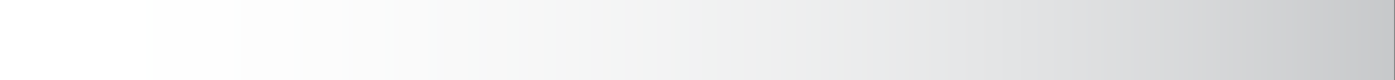 Kiseline su dugi niz godina bile jedan od najpopularnijih tretmana u kozmetičkim salonima. Oni su efikasno oružje u borbi protiv mnogih nesavršenosti kao što su akne, miteseri, bore, promene boje i ožiljci. Pošto je njihovo blagotvorno dejstvo na kožu brzo i primetno vidljivo, čini ih „zlatnim menijem“ u portfoliju tretmana svakog salona ili SPA..Kompanija Norel poklanja posebnu pažnju da naše kiseline budu efikasne, bezbedne i udobne za klijenta. Postepeno povećavamo naše tretmane kiselinama, precizno kombinujući kiseline u jedinstvene mešavine našeg autorstva sa najboljim parametrima - koncentracijom i pH. Zahvaljujući tome, ovi tretmani garantuju najbolje moguće terapeutske efekte za sve tipove kože, dermatološke probleme i uzrast, bez obzira da li korisnik ima 20 ili 50 godina. Njihova spektakularna efikasnost potvrđena je u nezavisnim studijama i čini da su tretmani kiselinama trenutno najčešće birani iz celokupne ponude brenda Norel Dr Vilsz.      Neki od naših kiselih proizvoda, kao što je tonik-gel sa mandeličnom kiselinom, već su stekli ime kultnih i za mnoge maloprodajne kupce postali su pravi di-            scoveri. Tonik-gel sa mandeličnom kiselinom je definitivno kralj naših bestselera!Koja kiselina je za koga ?Savetujemo kako da izaberete kiseline prema individualnim potrebama kože naših klijenata koristeći sledeće smernice. Naravno, sledeća podela je samo vodič za kretanje kroz našu ponudu kiselina.WORLD OF NOREL DR. WILSZ ACIDSFACE NECKNECKLINEWORLD OF NOREL DR. WILSZ ACIDSFACE NECKNECKLINEWORLD OF NOREL DR. WILSZ ACIDSFACE NECKNECKLINEMANDELIC ACID - AHA EXFOLIATION Tretman50% bademova kiselina + PHALICE VRATDEKOLTEINDIKACIJE ZA LEČENJEakne i masne vrste tena sa proširenim poramarani znaci foto starenjapromena boje pigmenta, zapaljenje, melazmabore, gubitak čvrstoće, takođe u slučaju osetljive kože i teleangiektazijeREZULTATI TRETMANApruža antibakterijsko i sebostatičko dejstvo – ubrzava zarastanje fleka od akni, smanjuje seboreju i „sjaj“ kožeeksfolira, zaglađuje i poboljšava strukturu epidermissmanjuje broj uvećanih poraposvetliti i ujednačiti boju kože, smanjena promena boje pigmentastimuliše sintezu kolagena, elastina i glikozaminoglikana, zaglađuje bore i blago zateže kožuDodatni jedinstveni efekti PHA, posebno laktobionske kiseline:antiinflamatorno, isceljujuće i hidratantno dejstvosmanjuje eritem i telangiektazijeKONTRAINDIKACIJE TRETMANAalergije na bilo koji aktivni sastojak u Norel proizvodimaoštećen epiderm, koža odmah nakon depilacijeaktivni herpes simplex, virusne bradaviceoralna ili lokalna terapija retinoidimapsoriaza, sklonost ka razvoju keloidatretman mora izbegavati pigmentne nevusePROIZVODI KOJI SE KORISTE U TRETMANUPM 140	Skin Care - Cleansing - Eye make-up removerPZ 365	Mandelic Acid & PHA - Cleansing gel with mandelic acid PT 370	Mandelic Acid & PHA - Tonic-gel with mandelic acidPK 024	Norkol - Nourishing cream for face massage PP 363	50% Mandelic acid + PHAPT 366	Acid  neutralizerPN 056	Anti-Age - Relaxing and regenerating White Tea MaskPN 227	New Skin - Peel -off algae mask soothing and moisturizing PZ 237	Hyaluron Plus – Active moisturizing eye creamPZ 041	Anti-Age - Intensively regenerating eye cream PK 383	Skin Care - Face cream UV protection, SPF 30FREKVENCIJA TRETMANAKao serija od 4 - 6 tretmana, jedan tretman nedeljno. Maksimalni interval između tretmana - 10 dana.VREME TRETMANA : 45 - 60 minPOSTUPAK TRETMANAPripremna fazaUklonite šminku sa očiju pomoću Skin Care Cleansing skidača šminke za oči.Operite kožu gelom za čišćenje mandelične kiseline i osušite je ili skinite šminku i isperite kožu tonikom sa mandeličnom kiselinom. Zaštitite sluzokožu nosa i usta visokom konzistencijom masti poput Norkol kreme ili kozmetičkog petrolatuma. Pokrijte oči pamučnim jastučićima navlaženim vodom.Faza pilingaTankom četkicom nanesite 50% bademovu kiselinu na lice, vrat i dekolte, izbegavajući područja oko očiju i sluzokože usta i nosa. Dužina primene zavisi od individualne reakcije kože kupca i broja tretmana. Preporučujemo sledeće:1vi, 2gi treatman: 2 – 4 minuta; 3ći, 4ti treatmant: 4 – 6 minuta; 5ti, 6ti treatman: do  6 minutaFaza neutralizacijeObrišite kožu pamučnim jastučićima navlaženim neutralizatorom kiseline, a zatim isperite nekoliko puta toplom vodom.Faza opuštanjaNanesite tanak sloj Anti-Age masku od belog čaja da biste pojačali umirujući efekat i regeneraciju, dodatno nanesite Nev Skin Peel-off masku od algi na 20 min.Na kraju tretmana naneti kremu za oči u zavisnosti od potreba kupca, kao i kremu za negu kože od UV zaštite.Oprez!Peeling 50% Mandelic acid ne predstavlja opasnost od iritacije, jakog pilinga, crvenila ili promene boje nakon tretmana, pa se može primeniti u bilo koje doba godine, čak i leti, na sve tipove kože, uključujući i one sa teleangiektazija. Kao iu slučaju svakog tretmana pilinga, kada je istanjeni epidermis delikatniji i osetljiviji na UV zračenje, preporučujemo Skin Care - kremu za lice UV zaštitu, SPF 30 (za ceo period tretmana i do 4 nedelje nakon njihov završetak).PROIZVODI ZA KUĆNU NEGU:DZ 368	Mandelic Acid - Cleansing  gel  with  mandelic  acid DT 369	Mandelic Acid - Tonic-gel with mandelic acidDK 367	Mandelic Acid - Lightening and smoothing cream DK 384	Skin Care - Face cream UV protection SPF 30DA 349	Hyaluron Plus - Hyaluron 3% - Intensive moisturizing gel serumDodatne informacije:Postupak je nagrađen sa „Hit salonom 2011” i počasnim priznanjem na konkursuMercurius Gedanensis 2013PYRUVIC ACID - EXFOLIATION Tretman                       35% pirogrožđane kiseline, mlečne kiseline, azelaične kiselineINDIKACIJE ZA LEČENJEseboroični i zagađeni tenakne vulgaris u aktivnoj fazi i fazi miteseraproširene pore, ožiljci od akni, pigmentacijaprekomerna keratinizacija epidermisbore, gubitak čvrstoće, prvi znaci fotostarenjaREZULTATI TRETMANAantibakterijski efekat, ubrzava zarastanje aknisnažno sebostatsko dejstvo - smanjena seboreja i „sjaj” kože, normalizovano lučenje sebumaposvjetljuje i ujednačava ton kože i daje koži svjež „sjaj“ljušti, zaglađuje i poboljšava strukturu epidermisasmanjene proširene pore i ožiljci od akniregulisana prekomerna keratinizacija epidermisizglađene bore i nežno zategnuta kožaKONTRAINDIKACIJE TRETMANAalergija na bilo koji od aktivnih sastojaka prisutnih u Norel kozmeticioštećena koža, odmah nakon depilacijeaktivni herpes, virusne bradavicelokalna i oralna terapija retinoidimapsoriaza, sklonost ka stvaranju keloidaizbegavajte pigmentacijske tačke tokom tretmanatrudnoća i dojenjePROIZVODI KOJI SE KORISTE U TRETMANUPM 140	Skin Care - Cleansing - Eye make-up remover PZ 143	Acne - Antibacterial cleansing gelPK 024	Norkol - Nourishing  cream  for  face  massage PT 082	Pyruvic Acid - Tonic-gel with pyruvic acidPP 083	Pyruvic Acid - 35% Pyruvic acid, lactic & azelaic acid PT 366	Acid neutralizerPN 081	Skin Care - Soothing and calming gel maskPN 227	New Skin - Peel -off algae mask soothing and moisturizing PZ 237	Hyaluron Plus – Active moisturizing eye creamPK 383	Skin Care - Face cream UV protection, SPF 30LICEVRATDEKOLTEFREKVENCIJA TRETMANAKao serija od 4 - 6 tretmana, jedan tretman u dve nedelje.VREME TRETMANA: 45 - 60 minPOSTUPAK TRETMANAPripremna fazaUklonite šminku sa očiju sa Skin Care Cleansing - sredstvom za skidanje šminke sa očiju.Temeljno operite kožu gelom za čišćenje akni i osušite je higijenskom maramicom.Obrišite kožu štapićima od vate natopljenim tonikom od pirogrožđane kiseline.Zaštitite sluzokožu usta i nosa Norkol kremom, a na oči stavljajte vlažne obloge natopljene vodom.Faza pilingaTankom četkicom nanesite 35% pirogrožđanu kiselinu na lice, vrat i dekolte, izbegavajući područja oko očiju i sluzokožu usta i nosa.U slučaju lokalne hiperpigmentacije kiselina se može primeniti samo lokalnoDužina primene zavisi od individualne reakcije kože kupca i broja tretmana. Preporučujemo sledeće:- 2 minuta - površinski piling- 3 minuta - srednje dubok piling (samo kod guste kože i visoke tolerancije na kiseline).Faza neutralizacijeObrišite kožu pamučnim jastučićima navlaženim neutralizatorom kiseline, a zatim isperite nekoliko puta mlakom vodom.Faza opuštanjaNanesite tanak sloj gel maske za negu kože. Pokrijte masku malo vlažnom gazom,a zatim nanesite masku od algi New Skin Peel-off na 20 minuta.Na kraju tretmana na lice, vrat i dekolte nanesite kremu za područje oko očiju, a krema za negu lica - krema za lice UV zaštita, SPF 30.Oprez!Efekat pirogrožđane kiseline je sličan dejstvu TCA, stoga može izazvati meki eritem i peckanje kože tokom tretmana i piling nakon cca. 3 dana. Posebna prednost ove kiseline je mali rizik od tamnijih promena pigmentacije nakon tretmana. Kao i posle svakog tretmana pilinga, kada je tanja koža mekša i osetljivija na UV, preporučujemo visoku zaštitu od sunca - Nega kože - Krema za lice UV zaštita, SPF 30.Procedura je nagrađena sa  -  Golden Krokus 2013GLYCOLIC ACID - EXFOLIATION Tretman25% glycolic acid + Skin Perf LWGPrvi AHA kiseli piling zasnovan na inovativnoj kombinaciji čiste 20% glikolne kiselinesa 5% Skinperf LVG kiselina (glikolna, mlečna, limunska) u zatvorenim lamelarnim strukturama.Vodeni lamelarni gel (Lamelle Vater Gel) obezbeđuje postepenu dinamiku prodiranja, što smanjuje rizik od iritacije i nelagodnosti uz održavanje odličnih rezultata kiselog pilinga.INDIKACIJE ZA LEČENJEKiseli piling se posebno preporučuje zreloj koži posle 35-40 godinagruba koža, miteserineujednačena struktura kože - bore, brazde, proširene porepigmentacije pogoršane godinamagubitak napetosti i elastičnosti kožeumorna koža zemljane bojeREZULTATI TRETMANAoljuštena i zaglađena epidermasmanjenje bora, brazdi i ožiljakačišćenje i sužavanje poraosećaj blagog podizanja licapovećana napetost, čvrstina i elastičnost kožeposvetljena i osvežena kožakoža postaje svilenkasta i mekaKONTRAINDIKACIJE TRETMANAalergija na bilo koji od aktivnih sastojaka prisutnih u Norel kozmeticioštećena koža, odmah nakon depilacijeaktivni herpes, virusne bradavicetrudnoća I dojenjePROIZVODI KOJI SE KORISTE U TRETMANUDZ 197	Skin Care - Gentle cleansing foamPK 024	Norkol - Nourishing cream for face massagePP 119	Glycolic Acid - 25% Glycolic acid + Skinperf LWG acids PT 366	Acid neutralizerPN 120	Skin Care - Creamy mask after AHA treatment with 5% pantenol & tamanu oil PK 383	Skin Care - Face cream UV protection, SPF 30PZ 176	Face Rejuve - Cranberry lifting eye creamLICE TELODEKOLTEFRE3KVENCIJA TRETMANAKao serija od 4 - 6 tretmana, intervali 7-10 danaVREME TRETMANA : 45 minPOSTUPAK TRETMANAPripremna fazaUklonite šminku pomoću Skin Care nežne pene za čišćenje. Isperite kožu dva puta i osušite je maramicom.Zaštitite sluzokožu usta i nosa Norkol kremom, a na oči stavljajte vlažne obloge natopljene vodom.Faza pilingaPribližno 2 ml doze 25% glikolne kiseline u staklenu posudu i nanesite lepezastim četkicom na prethodno očišćeno lice i vrat (izbegavajući područja oko očiju, usta i nosa).Dužina primene zavisi od individualne reakcije kože kupca i broja tretmana. Preporučujemo sledeće:I i II treatman – 4 minuta      III i IV treatman – 6 minutaV i VI treatman – 8 minuta (maksimum 10 minuta)Faza neutralizacijeObrišite kožu pamučnim jastučićima navlaženim neutralizatorom kiseline, a zatim isperite nekoliko puta mlakom vodom.Faza opuštanjaNanesite debeli sloj kremaste maske za negu kože i ostavite 15 minuta. Nežno uklonite višak neupijene maske suvom maramicom ili pamučnim jastučićima natopljenim odabranim tonikom Norel.Nanesite Negu kože - kremu za lice UV zaštitu, SPF 30 na lice i vrat i Face Rejuve kremu za područje oko očiju na predele oko očiju.Oprez!Tokom trajanja tretmana treba izbegavati svako preterano izlaganje suncu. Koristite kreme za UV filtere. Noću preporučujemo Anti-Age - kremu za zaglađivanje sa glikolnom kiselinom, koja jača i održava efekte Norel tretmana. Sa osetljivim tenom možete početi da koristite kremu nedelju dana pre prvog tretmana.PTOIZVODI ZA KUĆNU NEGU:DK 118	Anti-Age -  Smoothing  anti-wrinkle  cream  with  glycolic  acid DK 384	Skin Care - Face Cream UV protection SPF 30, high protectionDA 373	Anti-Age - ProFiller - Wrinkle filling serum with hyaluronic acid activatorRENEW EXTREMERetinol tretman podmlađivanja sa 5% Retinol H10LICE VRATDEKOLTEInovativni tretman protiv starenja zasnovan na sinergističkom delovanju aktivnih sastojaka najnovije generacije - retinol 5% H10, 10% vitamin C VC-IP, 25% fitinska kiselina.Tretman je veoma bezbedan, udoban i prijatan za kupca, a njegovi efekti su vidljivi za vrlo kratko vreme.INDIKACIJE ZA LEČENJEbilo koji tip zrele kože nakon 35. Godineznaci fotostarenja - hiperpigmentacija, bore, brazde, gubitak čvrstoćekoža izložena ubrzanom starenju – koža pušača, stres, zagađena okolinapromena boje i neujednačen ton kožežuljevita I gruba kožaumorna I suva kožaREZULTATI TRETMANApodmlađivanje i obnavljanje oštećene i žuljevite kožepoboljšana tekstura kože, vidljivo zaglađivanje i mikro-piling epidermisa - sužavanje proširenih porasmanjenje bora i brazdiefekat blagog zatezanja licajačanje i podmlađivanje kolagena i hijaluronske kiseline u epidermu - povećanje „gustine” i elastičnosti kožeposvetljena I osvežena umorna kožablistav I prozračan tenZbog ekstenzivnog i višesmernog dejstva retinola i vitamina C, tretman poboljšava stanje problematične, masne, kuperozne i rozacea tipove kože..PROIZVODI KOJI SE KORISTE U TRETANUDZ 197	Skin Care - Gentle cleansing foamPP 253	Renew Extreme - 25% Phytic Acid pH 3,0PA 254	Renew Extreme - 5%  Retinol  H10  Rejuvenating  serum PA 255	Renew Extreme - 10% VC Vitamin C Brightening serum PN 196	Skin Care - Smoothing mask with silk proteinsPK 383	Skin Care - Face cream UV protection, SPF 30  or PK 258	Renew Extreme -  Retinol  H10  rejuvenating  cream PZ 176	Face Rejuve - Cranberry lifting eye creamFREKVENCIJA TRETMANAKao serija od 4-8 tretmana, jedan tretman svakih 7-10 dana.VREME TRETMANA: 45 minPOSTUPAK TRETMANAPripremna fazaUklonite šminku sa lica i očiju pomoću Skin Care Gentle pene za umivanje. Penu isperite mlakom vodom i osušite kožu higijenskom maramicom.Aktivna fazaNanesite 25% fitinsku kiselinu na lice i vrat i stavljajte obloge navlažene vodom na oči.Pokrijte kiselinu providnom folijom i ostavite 10 minuta. Ne ispirati.Skinite foliju. Nanesite nekoliko kapi Renev Ektrem 10% Vitamin C Brightening seruma na kožu lica i vrata, a zatim Renev Ektreme 5% Retinol H10 Rejuvenating serum. Izvršite pribl. 5-10 minuta masaže. Nemojte ispirati serum.Faza stabilizacijeNaneti Skin Care Smoothing masku sa proteinima svile 10-15 minuta, pripremiti proizvod prema opisu na pakovanju.Završna fazaNa kraju tretmana koji je obavljen u toku dana naneti Skin Care - kremu za lice UV zaštita, SPF 30. Ako je postupak obavljen uveče, na kraju naneti Renev Ektreme Cream. Nanesite Face Rejuve kremu za područje oko očiju.Oprez!Kupac ne treba da pere kožu nakon tretmana najmanje 6-8 sati. Za vreme trajanja tretmana izbegavajte prekomerno izlaganje suncu i koristite kreme sa UV filterima. Zbog upotrebe samoneutrališuće fitinske kiseline koju ne morate ispirati tokom tretmana, maske od algi se ne zgušnjavaju kako treba i ne preporučuju se za ovaj tretman.PROIZVODI ZA KUĆNU NEGU:Dnevna nega:DK 384	Skin Care – Face cream UV protection SPF 30Noćna nega:DK 256	Renew Extreme – Retinol & Vitamin C - Rejuvenating serumDK 252	Renew Extreme - Retinol   H10 - Triple active rejuvenating creamANTI-AGE PEEL Tretman10% Ferulic acid and 5% Argireline® - tretman izglađivanja mimičnih boraLICE VRATDEKOLTEINDIKACIJE ZA LEČENJEPrvi znaci starenja, mimične boreGubitak elastičnostiNeujednačen ten I diskoloracijakoža izložena ubrzanom starenju i negativnom uticaju faktora okoline (UV, smog, duvanski dim).REZULTATI TRETMANAneutrališe slobodne radikale, između ostalih reaktivnih vrsta kiseonika (ROS)poboljšanje izgleda zrele kože - smanjuje mimičke bore, poboljšava napetost i elastičnostosvetljava i ujednačava bojuredukuje crvenilo kožeposvetljuje I vizuelno podmlađuje kožu.PROIZVODI KOJI SE KORISTE U TRETMANU:DZ 197	Skin Care -  Gentle  cleansing  foam PP 058	Anti-Age - Peel 10% Ferulic acidPA 059	Anti-Age - Active  Lifting  Peptide  Booster PN 012	AteloCollagen - Collagen maskPK 060	Anti-Age  -  Lifting  peptide  active  creamFREKVENCIJA TRETMANASerija od 4-8 tretmana, jednom nedeljno.VREME TRETMANA: 45 minPOSTUPAK TRETMANAPripremna fazaUklonite šminku sa lica i očiju pomoću nežne pene za čišćenjeOperite kožu dva puta, a zatim je osušite maramicom.Faza pilingaAnti-Age piling 10% ferulične kiseline dozirajte određenu količinu u staklenu posudu i nanesite lepezastim četkicom na očišćeno lice, vrat i dekolte (izbegavajući područje oko očiju, nosa i sluzokože usta). Uz dobru toleranciju kože, nežno umasirajte kiselinu u kožu (koristite zaštitne rukavice)Nemojte neutralisati niti ispirati. Nakon otprilike 5-7 minuta nanesite sledeće proizvode.Aktivna fazaUmasirajte Anti-Age Active lifting peptidni pojačivač u kožu, a zatim nanesite A patch kolagen masku na 15 minuta. Nemojte ispirati.Završna fazaNanesite Anti-Age Lifting peptidnu aktivnu kremu na lice, vrat i područje oko očiju.OPREZ:U sunčano doba dana koristite Skin Care - kremu za lice UV zaštitu, SPF 30. Nemojte se sunčati tokom serije tretmana.PROIZVODI ZA KUĆNU NEGUDM 014	Anti-Age   -    Lotion-tonic    regenerating DK 061	Anti-Age - Lifting peptide active creamDN 312	Anti-Age - Relaxing and regenerating White Tea MaskDA 373	Anti-Age - Profiller - Wrinkle filling serum with hyaluronic acid activatorGLOW PEEL TretmanExfoliacija sa 40% lactobionične, ascorbinske i jantarne kiselineLICE VRATDEKOLTEINDIKACIJE ZA LEČENJEbilo koji tip kože koji zahteva poboljšanu bojudiskoloracija, neujednačena bojasiv, zemljani ten, „pušačka koža”hipoksična koža pod stresomosetljiva koža.REZULTATI TRETMANAnežno eksfolira i zaglađuje grubu kožupodržava procese obnove ćelija - stimuliše kolagen i elastinštiti od fotostarenjaposvetljuje I redukuje crvenilo kožepruža podmlađujući efekat „sjaja” – zahvaljujući mikro reflektivnim bisernim česticama stvara holografski sjaj na koži.PROIZVODI KOJI SE KORISTE U TRETMANU:DZ 197	Skin Care - Gentle Cleansing FoamPP 105	Glow Peel - 40% lactobionic, ascorbionic, succinic acid PT 366	Acid neutralizerPA 106	Glow Skin - Active brightening boosterPK 107	Glow Skin - Brightening cream Glow Effect PN 057	Peel-off algae mask with vitamin CPN 263	MultiVitamin - Nourishing  vitamin  mask PZ 267	MultiVitamin - Brightening eye creamFREKVENCIJA TRETMANASerija od 4-6 tretmana, jednom nedeljnoVREME TRETMANA: 45-60 minutes.POSTUPAK TRETMANAPripremna fazaUklonite šminku sa lica i očiju pomoću Nege kože - Nežna pena za čišćenje. Operite kožu dva puta, a zatim je osušite maramicom.Faza pilingaNorkol kremom zaštitite sluzokožu usta i nosa, nanesite vlažne obloge na oči.40% Glow Peel - dozirajte određenu količinu u staklenu posudu i nanesite lepezastom četkicom na očišćeno lice, vrat i dekolte (izbegavajući područje oko očiju, nosa i sluzokože usta)Uz dobru podnošljivost kože, nežno umasirajte kiseline u kožu.Ukupno vreme primene kiseline je 4 -10 minuta. Zatim neutralizujte kiseline neutralizatorom kiselina. Nakon toga dva puta isperite mlakom vodom.Aktivna fazaMassage Glow Skin - Aktivni pojačivač sjaja u kožu, a zatim nanesite Peel-off masku od algi sa vitaminom C. Kod suve kože možete dodatno naneti tanak sloj MultiVitamin Nourishing maske. Ostavite 15 minuta. Uklonite masku u potpunosti, očistite kožu bez ispiranja vodom.Završna fazaNanesite Glow Skin - Kremu za osvetljavanje Glow Effect na lice i vrat, na područje oko očiju nanesite MultiVitamin Eye kremu.Oprez! U sunčano doba dana koristiti Skin Care - kremu za lice UV zaštitu, SPF 30. Ne sunčati se, tokom serije tretmana.PROIZVODI ZA KUĆNU NEGUDA 109	Glow Skin - Brightening active serumDK 108	Glow Skin - Brightening cream Glow EffectDK 289	MultiVitamin - Energizing and nourishing vitamin cream DK 290	MultiVitamin - Energizing and nourishing vitamin cream DZ 292	MultiVitamin - Brightening eye creamACNE PEEL TretmanExfoliacija sa 42% azelaične, bademove i salicilne kiselineLICE VRATDEKOLTEINDIKACIJE ZA LEČENJE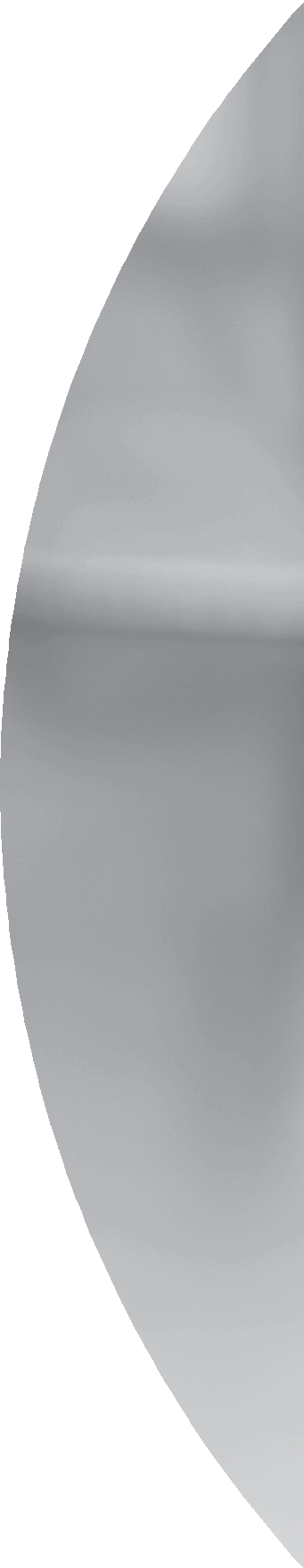 Masna, aknozna, mešovita kožamitesteri,  izbijanje akni (papule, pustule)uvećane porepost-inflamatorna i hormonska promena boje (hloazma).REZULTATI TRETMANAnežno ljušti I izglađuje kožureguliše prekomernu keratinizaciju epidermis I lojnih žlezdačisti kontanimiranu kožuredukuje mitesere, ubrzava zalečenje bubuljicaposvetljuje I omekšava kožu.PROIZVODI KOJI SE KORISTE U TRETMANU:PM 001	Skin Care –  Micellar  cleansing  water PZ 143	Acne  –   Antibacterial   cleansing   gel PT 142	Acne – Antibacterial TonicPK 024	Norkol – Nourishing Cream for face massage PP 037	Acne - 42% Acne PeelPT 366	Acid  neutralizerPA 173	Cocktail for Acne skin for sonophoresis and mesotherapy PN 194	Peel-off algae mask for acne skinPZ 237	Hyaluron Plus – Active moisturizing eye creamPK 218	Acne - Anti-imperfection cream with LHA and silver ionsFREKVENCIJA TRETMANA:Serija od 4-6 tretmana, jednom nedeljno.VREME TRETMANA: 45-60 minutes.POSTUPAK TRETMANAPripremna fazaUklonite šminku sa očiju sa Skin Care micelarnom vodom za čišćenje i operite lice sa Skin Care micelarnom vodom za čišćenje.Faza pilingaNorkol kremom zaštitite sluzokožu usta i nosa, nanesite vlažne obloge na oči.dozirajte 42% Acne Peel u staklenu posudu i lepezastom četkicom naneti na prethodno očišćeno lice, vrat i dekolte (izbegavajući sluzokožu očiju, nosa i usta).Vreme primene kiseline od 4 do 8 minuta. Da biste intenzivirali delovanje kiselina, možete nežno masirati kožu.Obrišite kožu pamučnim jastučićima navlaženim neutralizatorom kiseline, a zatim je isperite mlakom vodom sa Acne Tonic.Aktivna I stabilizacijska fazaKoktel za kožu od akni umasirajte u kožu, a zatim nanesite Peel-off masku od algi za kožu od akni. Ostavite 15 minuta.Uklonite masku u potpunosti, očistite kožu bez ispiranja vodom.Završna fazaNanesite Acne Anti-imperfection kremu za lice i vrat i područje oko očiju Hialuron Plus Active Eye krema.Oprez! U sunčano doba dana koristite Skin Care - kremu za lice UV zaštita, SPF 30.PROIZVODI ZA KUĆNU NEGUDD 150	Acne - Antibacterial cleansing  gel DD 149	Acne - Antibacterial tonicDK 134	Acne - Anti-imperfection cream  with  LHA  and  silver  ions DK 074	Acne - Mattifying and normalizing emulsionDN 313	Acne - Antibacterial gel mask DD 151	Acne - Antibacterial spot gel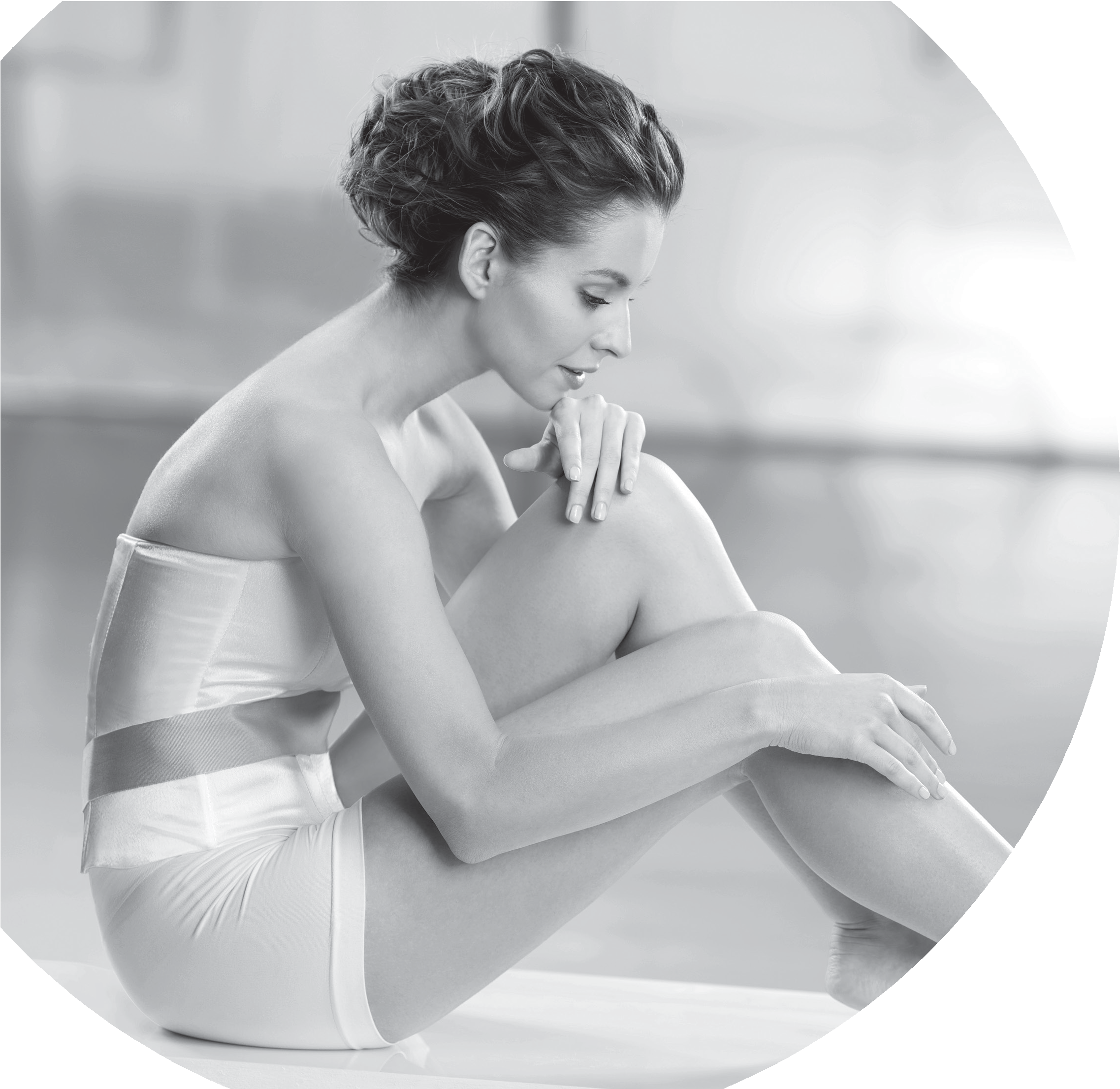 TRETMANI ZA TELO29TREATMENT INDICATIONSexcess body fat tissuecelluliteskin stretch marksloss of skin firmness and elasticityslight body swellingTREATMENT RESULTSreduced  celluliteaccelerated body fat burningimproved firmness and elasticitystimulated   microcirculationdetoxified skinTREATMENT CONTRAINDICATIONSallergy  or  sensitiveness  for  products  with  marine  or  cinnamon  componentspoor health, elevated body temperature, kidney dysfunction, thyroid dysfunction, cancer changesPRODUCTS USED IN TREATMENTPP 137	AHA 20% Body peelingPE 091	Anti-cellulite  sprayPN 063	Algae body mask with cinnamonPB 067	Body  slimming  cream  with  anti-cellulite  complexAG 113	Body wrapping cling filmTREATMENT FREQUENCYTwo treatments per week. 12 treatments in total.TREATMENT TIME: 90 minTREATMENT SCHEMECleansing phaseApply AHA 20% Body peeling only once per week if treatments are performed in series and massage for about 10-15 min.Wash  the peeling off under the shower or by using wet compresses.Active phaseApply Anti-cellulite spray on the skin and massage until complete absorption.Apply a thin layer of Algae body mask with cinnamon on the body manually or by using aflat brush.Wrap the customer with a cling film using the Body Wrapping method. Start wrapping from the left ankle progressing up to the buttock and then to the stomach. Tear off the cling film and start the wrapping from the beginning this time with the right ankle. Use the method twice with an embrace depending on the level of body swelling.Cover your customer with a thermal blanket for 20-30 min.Do not warm up if the skin has vascular problems.Final phaseCut the cling film and wash off the remains of applied masks using wet compresses orunder the shower.Apply Body slimming cream. Perform a slimming massage or massage that facilitates lym- phatic circulation from the calf to the knee and lymphatic glands in the groins.HOME CARE PRODUCTSDB 076	Body slimming cream with anti-cellulite complex     orDB 079	Body slimming cream  with  anti-cellulite  complex  for  „spider  veins” DZ 050	Retinol contra Cellulite – Active anti-cellulite gel orDZ 049	Gluco Stop Gel  with  a  fat  reducing  complex DZ 048	Firming cream-gel for bust, neck and necklineADDITIONAL INFORMATIONCHINESE CUPPING MASSAGE - in case of advanced cellulite, the massage can be performed with a Chinese cup on modeling cream for body massage or cocoa and chili body massage cream.SPA IR CAPSULE - the treatment can be used in a SPA IR capsule, recommended time in the capsule - 20 minutes. The customer should be wrapped in foil outside the capsule.ENDERMOLOGY - the massage costume is put on by the client after applying the anti-cellulite spray. After performing a vacuum massage on selected parts of the body (approx. 15-20 min- utes), apply an algae mask with cinnamon and perform body-wrapping. The rest of the proce- dure remains unchanged.ELECTROSTIMULATION - after removing the body wrapping foil and washing the algae mask with cinnamon, reapply the anti-cellulite spray and on top the Skin Care ultrasound gel. Attach the electrodes for electrostimulation and perform the procedure. The rest of the procedureremains unchanged.TREATMENT INDICATIONSlocalized body fat tissue e.g. shoulders, thighs, stomachcelluliteduring  slimming  treatmentwomen after childbirthas a figure contouring treatmentTREATMENT RESULTSslimmed figure, reduced body girthfirmed skinreduced cellulitestimulated   microcirculationdetoxified skinstrengthened  connective  tissuemoisturized skinimproved  elasticityPRODUCTS USED IN TREATMENTPP 137	AHA 20% Body peelingPE 091	Anti-cellulite  sprayPN 062	Peel-off algae mask for body treatmentsPB 067	Body  slimming  cream  with  anti-cellulite  complexTREATMENT FREQUENCYSeries of 12 treatments. Three treatments per week.TREATMENT TIME: 60-80 minTREATMENT SCHEMECleansing phaseApply AHA 20% Body peeling onto the whole body or chosen parts (once per week if tre- atments are performed in series).Wash the peeling off by using wet compresses.Active phaseSpray chosen parts of the body with Anti-cellulite spray.Use Body slimming cream to perform a slimming massage.Remove excess of the cream and apply Peel-off algae body mask mixed with water.Cover the applied mask with a cling film and leave for 20 minutes.Final phaseRemove the Peel-off algae body mask. Mask doesn’t need to be thoroughly cleaned that is why it’s perfect for a beauty salon without a shower cabin.Massage the Body slimming cream.HOME CARE PRODUCTSDB 076	Body slimming cream with anti-cellulite complex     orDB 079	Body slimming cream  with  anti-cellulite  complex  for  „spider  veins” DZ 050	Retinol contra Cellulite – Active anti-cellulite gel orDZ 049	Gluco Stop Gel  with  a  fat  reducing  complex DZ 048	Firming cream-gel for bust, neck and necklineADDITIONAL INFORMATIONCHINESE CUPPING MASSAGE - in case of advanced cellulite, the massage can be perfor- med with a Chinese cup on modeling cream for body massage or cocoa and chili body massage cream.ENDERMOLOGY - the massage costume is put on by the client after applying the anti-cellulite spray. After performing a vacuum massage on selected parts of the body (approx. 15-20 minu- tes), apply an algae mask with cinnamon and perform a massage on Norel Slimming CreamULTRASOUND / RADIO WAVES – after washing the peeling off, apply anti-cellulite spray and Skin Care ultrasound gel. Perform sonophoresis and / or RF for a maximum of 15-20 minutes. Then put on a peel-off algae mask and massage with a slimming cream.TREATMENT INDICATIONSduring or after slimming treatmentgrey and hypoxic skincellulitestressdysfunctional  metabolismafter childbirthTREATMENT RESULTSstimulated   microcirculationdetoxificationreduced celluliteimproved skin firmness, leaving it smooth and velvetyTREATMENT CONTRAINDICATIONSallergy  or  sensitiveness  for  products  with  marine  componentspoor health, elevated body temperature, kidney dysfunction, cancer changes etc.PRODUCTS USED IN TREATMENTPP 137	AHA 20% Body peelingPN 135	Algae Mineral Mask – Mud maskPB 116	Slimming System -  Modelling  cream  for  body  massage  or PB 154	Draining, anti-cellulite massage oilTREATMENT FREQUENCYSeries of 8  treatments.  One  treatment  per  week. Series of 10-12 treatments. Two treatments per week.TREATMENT TIME: 90 minTREATMENT SCHEMECleansing phaseApply AHA 20% Body peeling (only once per week if treatments are performed in series).Wash  the peeling off under the shower.Active phaseWarm up an adequate amount of Algae Mineral Mud mask in a bowl of water.Apply Mud mask evenly with your hands onto the whole body. Start from the back and proceed to lower limbs and so on.Wrap the customer with a cling film sheet, afterwards cover the customer with a coverlet(warming up with an electric blanket isn’t necessary).Leave applied mask on the skin for 20 – 45 min.Wash the whole body  under the shower and dry it with a towel.Final phaseUse Modelling cream or Draining oli and perform a firming massage.HOME CARE PRODUCTSDB 076	Body slimming cream with anti-cellulite complex     orDB 079	Body slimming cream  with  anti-cellulite  complex  for  „spider  veins” DZ 050	Retinol contra Cellulite – Active anti-cellulite gel orDZ 049	Gluco Stop Gel  with  a  fat  reducing  complex DZ 048	Firming cream-gel for bust, neck and necklineADDITIONAL INFORMATIONA shower cabin in the Salon is necessary to perform the procedure.STEAM SAUNA - the treatment can be used in a steam sauna, recommended duration is 25 minutes. The customer should be wrapped in a foil sheet in a capsule.ULTRASONIC / RADIO WAVES - after washing the peeling, apply anti-cellulite spray and Skin Care ultrasound gel. Perform sonophoresis and / or RF for a maximum of 15-20 minutes. Then apply the Algae peat mud according to the above treatment scheme.COLD THERAPY - (eg Luna Ice, CRYOlift) for a minimum of 10-15 minutes.TREATMENT INDICATIONShypoxic skin with circulatory problemsloss of firmnesscelluliteduring  slimming  treatmentdetoxification  treatmentas a relaxing treatmentTREATMENT RESULTSexcellent  body peelingdetoxified skinmoisturized skin with firming effectstimulated   microcirculationdeep relaxationPRODUCTS USED IN TREATMENTPN 135	Algae Mineral Mask –Mud mask PN 193	Alga Mince – Slimming bath saltPB 067	Body slimming cream  with  anti-cellulite  complex PB 188	Top Massage - Massage oilTREATMENT FREQUENCYOnce per week or according to preference (after consulting with a beautician)TREATMENT TIME: 90 minTREATMENT SCHEMEPreparation phaseSpread a thermal blanket and a thin cling film on the treatment table.Mix Mud mask and Alga Mince Slimming bath salt to create a body peeling (5 tablespo- ons of Mud mask, 3 tablespoons of Alga Mince Salt and 1 tablespoons of Top Massage oil).Mix them thoroughly and warm up using a “water bath”.Active phasePlace the client on his/her stomach and apply peeling starting from legs towards shoul- ders.Place the client  on his/her back and continue the peeling.Peeling should take about 20-30 minutes .Wrap the customer in thin foil and thermal blanket. Peeling can also be performed in a SPA capsuleWash  the peeling off under the shower.Final phaseMassage Body slimming cream.HOME CARE PRODUCTSDB 076	Body slimming cream with anti-cellulite complex     orDB 079	Body slimming cream  with  anti-cellulite  complex  for  „spider  veins” DZ 050	Retinol contra Cellulite – Active anti-cellulite gel orDZ 049	Gluco Stop Gel  with  a  fat  reducing  complex DZ 048	Firming cream-gel for bust, neck and necklineADDITIONAL INFORMATIONA shower cabin in the Salon  is necessary to perform the procedure.STEAM SAUNA - the treatment can be used in a steam sauna, recommended duration is 25 minutes. The customer should be wrapped in a foil sheet in a capsule.VACUUM MASSAGE - perform before peeling, for 15-20 minutes.ELECTROSTIMULATION - apply Skin Care ultrasound gel after thoroughly washing the mask off, for a maximum of 15-20 minutes. Afterwards massage the slimming cream into the skin until it absorbs entirely.TREATMENT INDICATIONSskin over 30 years old with early signs of agingloss of firmness and elasticityslimming and modeling therapywellnessexcessive sunbathingskin agingTREATMENT RESULTScleansed and detoxified skinimproved   microcirculationmoisturized skinwell hydrated skinslowed aging processesregeneration of damaged and dry epidermisstimulates cellular regeneration processes of both epidermis and connective tissuePRODUCTS USED IN TREATMENTPP 137	AHA 20% Body peelingPN 065	Phyto Mineral Mask - Peat mud body mask PB 332	Massage lotion for face and body orPB 116	Slimming System - Modelling cream for body massageTREATMENT FREQUENCYSeries of 6 treatments. Two treatments per week.TREATMENT TIME: 90 minTREATMENT SCHEMECleansing phaseApply body peeling only once per week if treatments are performed in seriesWash  the peeling off under the shower.Active phasePrepare the treatment table by covering it with a thermal blanket on the bottom and acling film sheet on top.Lay the customer on the side.Apply warm Phyto Mineral peat mud body mask on the back and side of the body.Change the customers position similarly and finish applying the mask on the rest of thebody including bust.Wrap the customer with a cling film sheet.Leave the mask on the skin for 20-45 minutes.Wash off applied products and dry the skin with a towel.Final phaseUse body lotion or modelling cream and perform a relaxing-drainage massage.HOME CARE PRODUCTSDB 076	Body  slimming  cream  with  anti-cellulite  complex  orDB 079	Body slimming cream  with  anti-cellulite  complex  for  „spider  veins” DZ 050	Retinol contra Cellulite – Active anti-cellulite gel orDZ 049	Gluco Stop Gel  with  a  fat  reducing  complex DZ 048	Firming cream-gel for bust, neck and necklineADDITIONAL INFORMATIONA shower cabin in the Salon is necessary to perform the procedure.STEAM SAUNA - the treatment can be used in a steam sauna, recommended duration is 25 minutes. The customer should be wrapped in a foil sheet in a capsule.ELECTROSTIMULATION - can be performed instead of manual massage. After washing the peat mud mask off,  apply  the  Skin  Care  ultrasound  gel.  Attach  electrostimulation  electrodes and perform the procedure.ULTRASONIC / RADIO WAVES - after washing the peeling, apply the Skin Care ultrasound gel and perform the treatment for max. 15-20 minutes. The rest of the procedure remains un- changed.TREATMENT INDICATIONSflabby bustloss of firmnessskin stretch marks after giving birthsudden weight changesexcessive sunbathingage related skin changesafter  breast-feedingTREATMENT RESULTSimproved firmness and elasticitystimulated  regeneration  of  bust  supporting  fibresfirmed and hydrated bustanti-wrinkle effectPRODUCTS USED IN TREATMENTPP 137	AHA 20% Body peelingPN 065	Phyto Mineral Peat mud body maskPA 138	Bust firming & lifting ampoulesPZ 053	Firming cream-gel for bust, neck and neckline PN 062	Peel-off algae mask for body treatmentsPN 243	Self-heating  clay  maskPK 024	Norkol - Nourishing Cream for face massageTREATMENT FREQUENCYSeries o 12 treatments. Two treatments per week.TREATMENT TIME: 90 minTREATMENT SCHEMECleansing phaseApply Body peeling onto the body avoiding the areas around the nipples.Wash  the peeling off under the shower or by using wet compresses.Detoxification phaseCover the bust with a wet gauze and apply a slightly warm Phyto Mineral Peat mud body mask.Cover the applied mask with a cling film and leave for 20 minutes.Wash the mask off.Active phaseUse ultrasounds (about 5 min) or manual massage to apply Bust ampoule.Apply Firming cream-gel for bust and perform a bust lifting massage.If needed remove surplus of previously used gel and apply Peel off algae body mask mixed with mineral water and leave for 20 minutes.Caution:Depending on the bust  condition  apply  Self-heating  clay  mask  instead  of  Peel  off  algae body mask but remember to use a thick layer of Norkol cream and a gauze as a base for the mask and as a safety precaution.Final phaseIf the treatment was performed with a Self-heating clay mask ask the customer to take a deep breath and tear off the mask during the exhale.Afterwards wipe the bust and the neckline with tonic or warm water.HOME CARE PRODUCTSDZ 048	Firming cream-gel for bust, neck and necklineTREATMENT INDICATIONSdryness, roughness of the skinpsoriasis, atopic dermatitisirritation of the skindehydrated skin with signs of premature agingactinic keratosis ( Solar stains )TREATMENT RESULTSlong-lasting smoothing and moisturizingprotection of immunological barriersoothes irritationsregeneration of damaged and dehydrated skinPRODUCTS USED IN TREATMENTPP 333	Coconut SPA - Coconut body peeling PB 331	Coconut SPA - Coconut massage oilTREATMENT FREQUENCYOnce per week depending on the skin conditionTREATMENT TIME: 90 minTREATMENT SCHEMECleansing phasePerform a body scrub on Coconut body peeling, massage it for approx. 20 minutes.Active phaseNewly formed mask cover with a cling film and a coverlet. Additionally place an electricblanket on top (if there are no contraindications) and leave for 10-20 minutes.Wash off everything under the showerFinal phasePerform a relaxing massage with warm Coconut Spa Oil.ADDITIONAL INFORMATIONThis treatment can be performed in the IR SPA Capsule. Recommended time spent in the IR SPA Capsule – 20 minutes.Customer should be wrapped in a cling film sheet during the time spent in the IR SPA Capsule.TREATMENT INDICATIONScalloused, hardened and dried skinheels prone to crackingdryness and roughness combined with itching of the feetheavy, tired and swollen feettendency to fungal infections, frequent use of the swimming pools and public showersThe problem of odor and excessive sweatingCaution:With diabetes, some elements of the treatment (use of sharp tools,milling) can be performed only after consultation with the doctor and with caution in order to avoid any interruption of the continuity of the epidermis.TREATMENT RESULTSpeeled and removed calluses on feetlong-lasting moisturizing and smoothing of dry and rough skinimmediate softening of hardened and calloused skinregeneration and rejuvenation of micro-injuries of the epidermisensuring silky smooth and soft skinpreventing excessive keratosis of the epidermisprevent painful cracking of heelsprotection against infection - antibacterial and antifungaldeodorant  effect,  preventing  malodourpreventing excessive sweating (when used in treatment procedures)refreshing and relaxing effectgive your feet a pleasant, lavender-lemon scenteliminated feeling of heavy, tired, swollen feetTREATMENT CONTRAINDICATIONSallergies to any active ingredient in Norel   productsactive fungal and viral infections (feet warts)With diabetes - open injuries, wounds, cuts within feet and nailsPRODUCTS USED IN TREATMENTPS 385	Pedi Care   - Softening foot bath salt - Pedi CarePP 386	Pedi Care  - Foot peeling with pumice powder - Pedi Care PN 387	Pedi Care - Softening and smoothing foot mask - Pedi CarePK 395	Pedi Care - Moisturizing and softening foot cream with urea - Pedi Care PK 396	Pedi Care - Nourishing foot cream - Prevents skin cracking - Pedi CareTREATMENT TIME: 30-45 minTREATMENT FREQUENCYAs a treatment with 4 procedures, once per week or as a onetime pedicure treatmentTREATMENT SCHEMECleansing phaseSoak your feet in the water bath with the addition of Pedi Care Salt foot bath.Bath time - 10 minutes. Dry the feet.Exfoliation phaseApply Pedi Care Foot peeling and intensely massage the feet, with particular emphasis on places with calloused epidermis (heel, midfoot). Scrub, rinse with water and dry the feet.Note: to strengthen the effect, in the preparation phase you can use a foot curb or milling machine.Intensive Care phaseApply a thick layer of Pedi Care Foot mask feet and leave the mask under occlusion (foot cover with foil and a towel) for 10-15 minutes.Wash off the excess of the mask with water or a wet compress.Note: in order to strengthen the effect of relaxing the feet, you can perform a 10-15 minutesfoot massage or apply warm paraffin.Final phaseAt the end of the treatment apply a thin layer of a suitable cream.HOME CARE PRODUCTSDK 393	Moisturizing and softening  foot  cream  with  urea DK 394	Nourishing foot cream - prevents skin crackingBASICS OF NOREL RELAX MASSAGE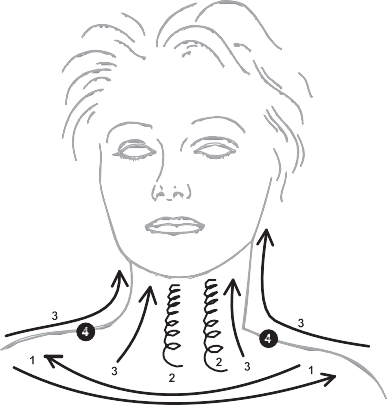 Perform neck and neck line massage starting from left to right shoulder.Using knuckles massage neck line from bottom towards chin.With delicate touch „pull” the shoulder and neck muscles towards chin.Perform  back  massage.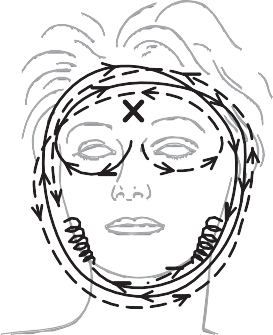 Use crossed hands (on  X  point)  and  massage towards chin muscle and perform a cheek massage.With stroking movement massage face from right to  left  ear  and from left to right.Perform a figure of eightmovement with the middleand ring finger of the right handaround mouth and chin. Alternate this movement with each hand.With crossed hands X perform a loop on the face and start massage.Massage wrinkle between nose and mouth with index and middle finger.Perform a stroking movement with the middle finger from eye towards temple. Then return to the bottom of the eye in a figure of eight. Repeat twice.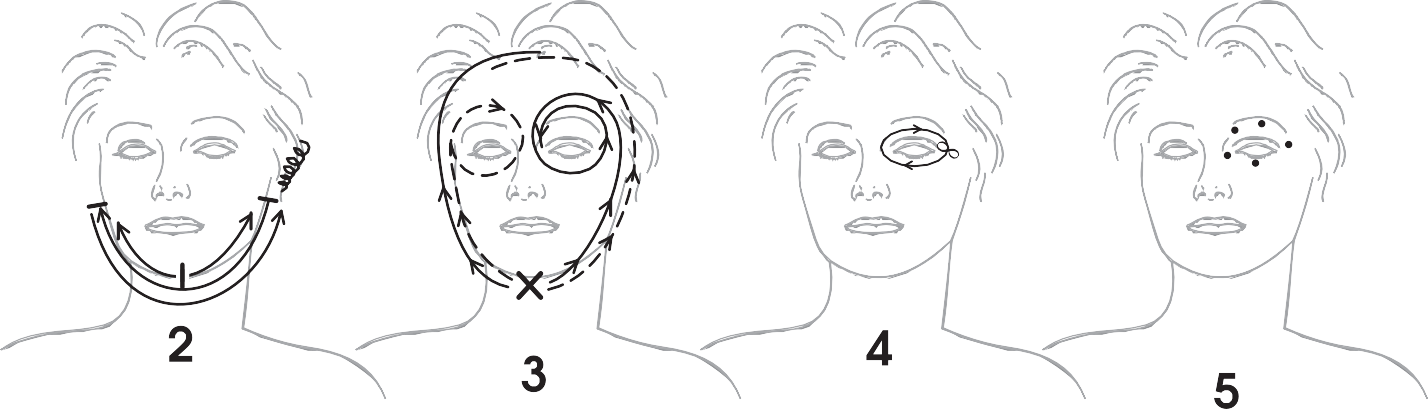 Gently rest both hands on face.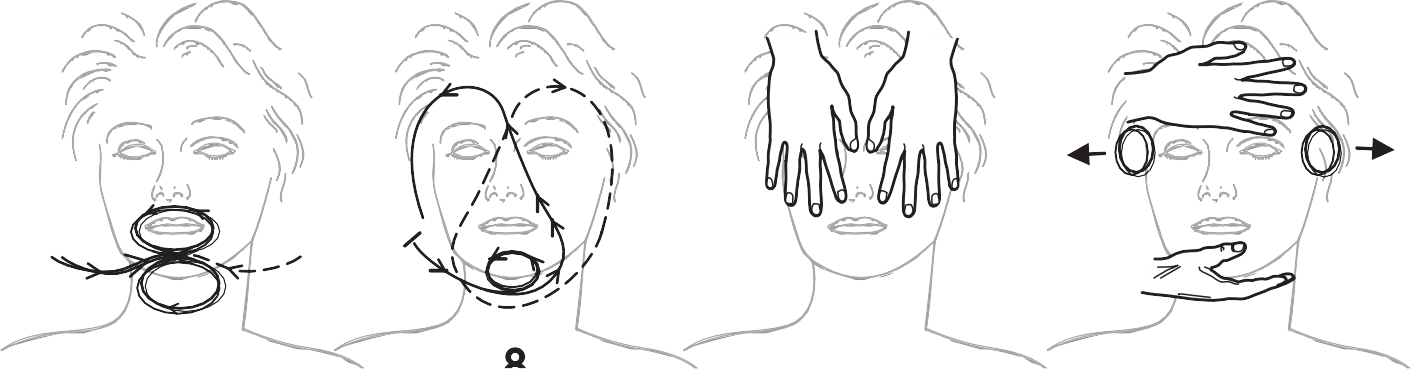 Move hands towards outside of the face doing „book page by page”.Perform a pressing massage of energy points aroundeyes. Repeat twice.Rest one hand on forehead and the other below chin. Move  hands  towards temple, keep there for a fewseconds and finish off the treatment.BASICS OF NOREL LIFT MASSAGE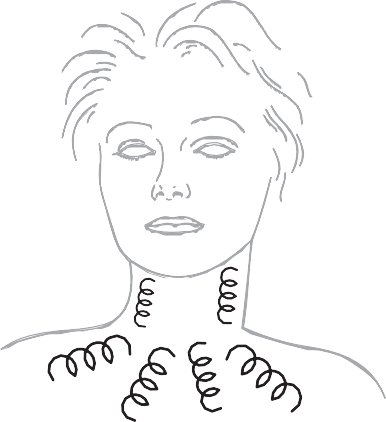 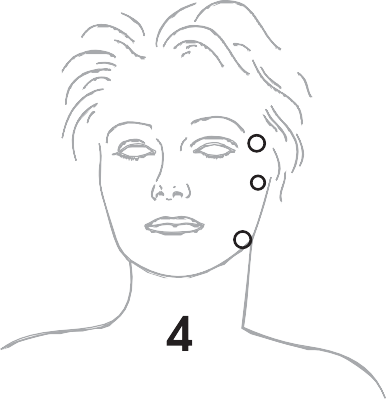 a caressing movement towards the temple. Then make a figure of eight movement and return through lower eye lid.To be repeated twice.With significant pressure„pull out” rear shoulder musculature.Thumb and index finger should pinch the eyebrows and lower eyelid.To be repeated twice.Elevate the muscle bulk of each shoulder starting from the base (arrowed). Repeat twice.Perform a pressing massage on energy points around the eyes. To be repeated twice.Tap massage each muscle area until the skin reddens.Middle and 4th fingertemple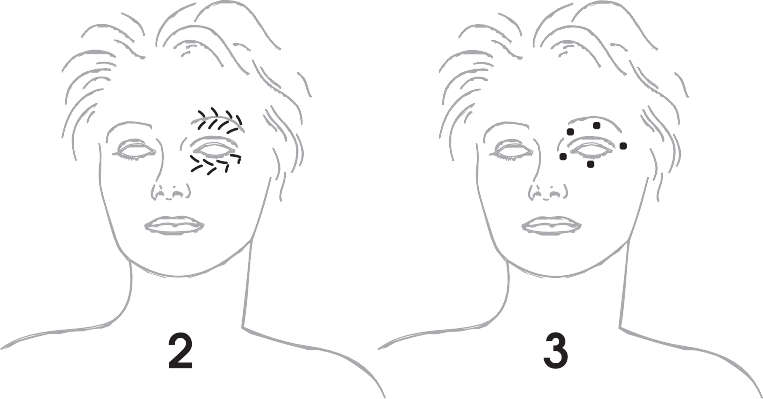 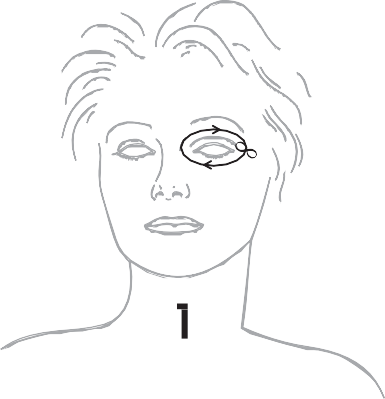 skin  around  earsskin  behind  earsoccipital   spaceWith both hands  gently  hold the  patient’s  neckand  perform a gentle rocking movement.This is the best exercise for stretching cervical vertebra.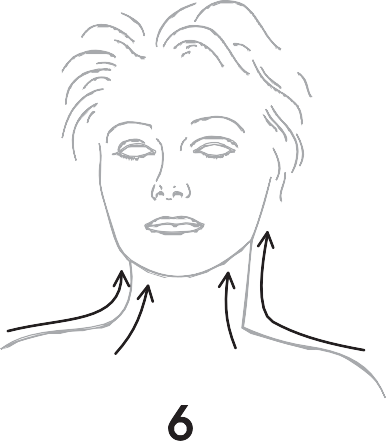 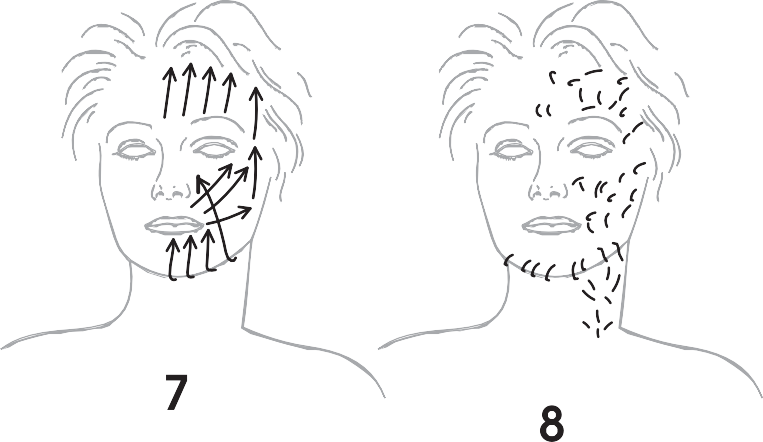 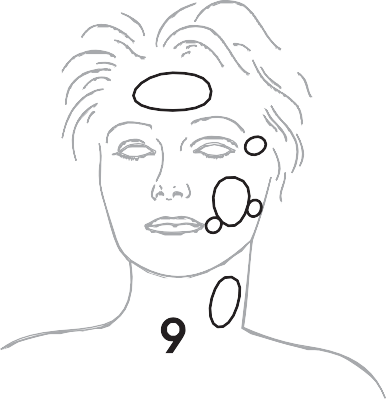 Encourage loosening by doing circles all around all face.Repeat twice.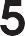 Knuckle massage the  neck in spiral circles from collar bone towards chin.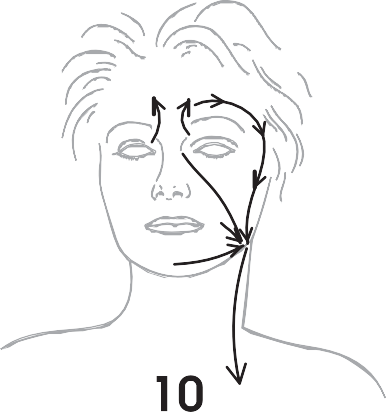 To finish massage the lymph towards  the  lymphatic glands of the lower neck.Repeat twice.BASICS OF NOREL MAGIC TOUCH MASSAGE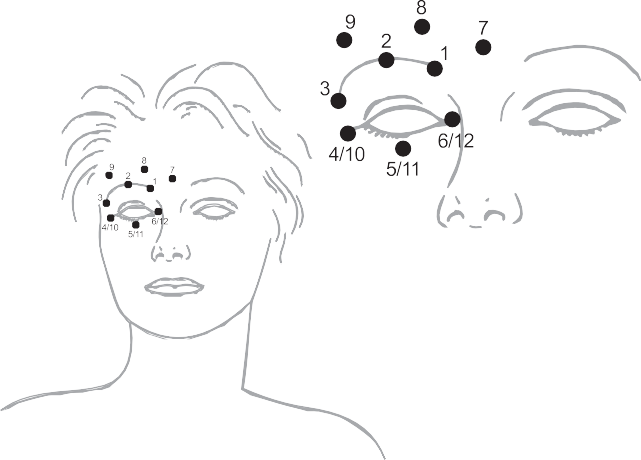 The massage is performed with gentle stroking movements, smoothly going through each phases of the scheme. The massage is performed on Moisturizing eye cream.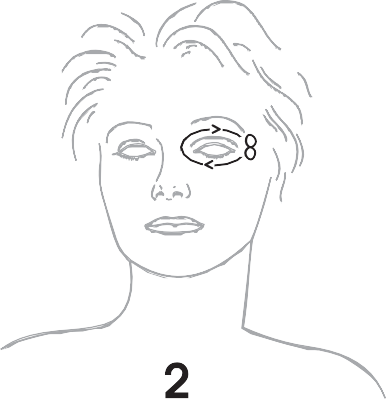 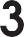 Stroking motions around the eyes. Both hands work at the same time. We start from the temple.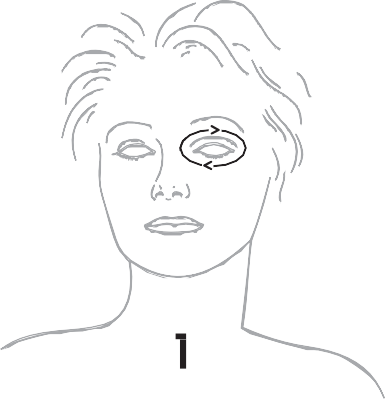 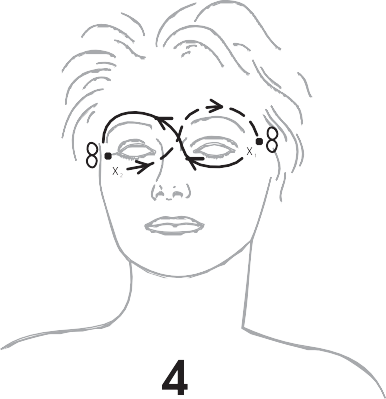 Begin the massage  with  the  right  hand  on  the  left  cheek  X1, while the left hand touches the left  temple.  Move  fingers  of  your right hand to the inner corner of the eye and move from the right eyebrow to the outer corner of the  right  eye  and  there  on  the temple perform circular „eights” move.  Afterwards  move  the  left hand from the left temple and begin analogous  massage  move- ments starting from the right cheek X 2.Stroking motions around the eyes with an additional circular move of „eights” on the temple.Both hands work together. Massage should be performed 2-3 times.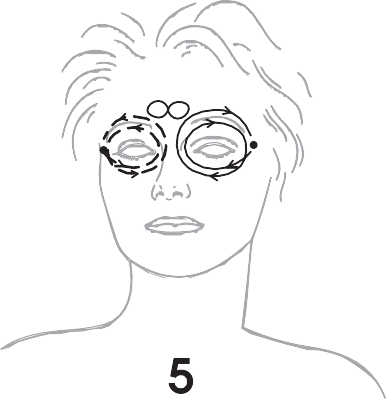 With a stroking motion start on the temple.- One hand performs one and a half circle around the eye and stops between the eyebrows.Performs circular „eights” and move from the eyebrow back to the starting point.Afterwards being analogous move with your other hand. Massage should be performed several times.Pressure massage of energy points around the eyes. Both hands work together.We start from point 1, finishing on 12.Points 10, 11, 12 are a repetition of selected points 4, 5, 6.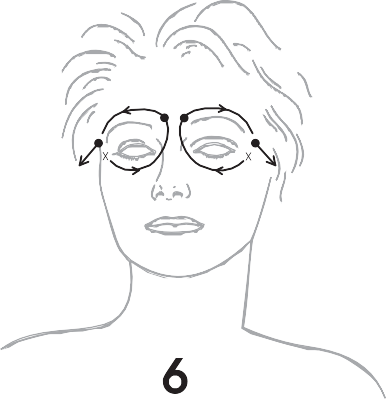 With a stroking motion, starting from the temple, use both hands to perform a massage in the direction of the nose.Stop your hands on the eyebrows frowning musclesand make 3-fold oppression with the fingers of both hands.Then move the fingers from the eyebrow to the templeand repeat  the  motion. Repeat the massage 3 times.NOTESNOTES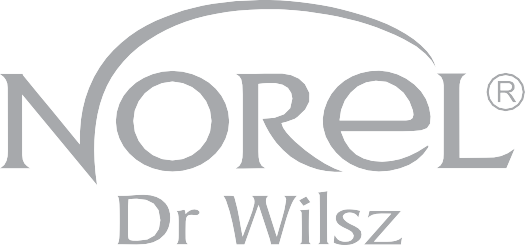 NOREL Dr Wilsz s.c.Since 1961Staszica 35, PL 05-092 Łomiankitel. +48 22 751 15 34fax: +48 22 751 15 69norel@norel.comwww.norel.comEN 21.2PM 010Anti-Age  -  Regenerating  milkDA 373Anti-Age - Profiller - Wrinkle filling   serum with hyaluronic acid activatorPT 003Anti-Age – Regenerating   tonicDM 014Anti-Age  -  Lotion-tonic  regeneratingPP 164Face Rejuve – AHA cranberry peelingDP 084Enzymatic  peelingPA 167Face Rejuve - Face Rejuve - Revitalizing cranberry serumDA 170Face Rejuve - Skin tightening cranberry serumPA 168Face Rejuve - Cranberry liftDK 172Face Rejuve - Cranberry lifting  creamPN 163Face & Body Rejuve - Cranberry peel–off algae maskDZ 171Face Rejuve - Cranberry lifting eye creamPK 175PZ 176Face Rejuve - Cranberry lifting creamFace Rejuve - Cranberry lifting eye creamTIP KOŽEDERMATOLOŠKI PROBLEMPREPORUČENI PROIZVODI / BELEŠKASASTAV pHCELOGODIŠNJI PILINGKUĆNA NEGAmasnamešovitaakneinflamatorne aknegnojne tačke i papulepromena boje aknikoža osetljiva na nepravilnu negu protiv akniAcne, Acne Peel 40%Napomena - Piling prvog izbora za kožu sklonu aknama koju treba smiriti I izlečiti20% azelaične kiseline20% mandelic kiseline2% salicilne kiseline2,0daAcnemasnamešovitaaknesve vrste akni – fleke i mitiseriseboroična koža, proširene poresimptomi foto starenjaosetljiva i vaskularna kožaMandelic Acid50% Mandelic Acid + PHANapomena - Piling je pogodan za sve tipove kože i uzraste. Nežno piling, čisti, posvetljuje i zateže.40% mandelic kiseline6%   glukonolakton4% laktobionska kiseline1,5daMandelic Acidmasnamešovitaaknedebela, masna koža sa brojnim miteserimateška promena boje akniožiljci, uvećane porePyruvic Acid35% Pyruvic, lactic, azelaic acidNapomena Srednje dubok piling sa efektom sličnim TCA. Snažno reguliše prekomernu keratinizaciju epidermisa, poboljšava strukturu i boju kože.22% pyruvic kiseline10% lactic kiseline3% azelaične kiseline1,3neAcne / Hyaluron Plusmaturewrinklesphoto aging„age spots”mimičke boreloss of firmness and elasticitykoža izložena oksidativnom stresu i ubrzanom starenju - smog, izduvni gasovi, koža pušačaAnti-Age Peel 10%+ Active Lifting Peptide BoosterNapomena - blagi tretman sa lifting, zaštitnim i antioksidativnim svojstvima. Bez pilinga, bez iritacije. Proizvodi bez pranja!10% ferulične kiseline-daAnti-AgeActive lifting peptide creammaturewrinklesphoto aging„age spots”prvi znaci starenja oko 35. godine životasimptomi foto starenjagruba, siva I umorna kožaneujednačena boja i proširene kapilareRenew Extreme25% Phytic acid + 5% Retinol H10 + 10% Vitamin CNapomena - tretman za podmlađivanje i osvetljavanje. Alternativa iritantnim tretmanima retinolom.Bez pilinga, bez iritacije.Proizvodi bez pranja!!25% fitične kiseline3,0neRenew Extremematurewrinklesphoto aging„age spots”koža sa znacima starenja 35-40 godinabore, brazedmlohava koža, koja nije veoma elastičnakontaminirana koža zemljane bojeGlycolic Acid25% glycolic acid + Skinperf LWG acidsNapomena Prvi piling glikolnom kiselinom zasnovan na lamelarnoj tehnologiji koja garantuje postepenu dinamiku prodiranja kiseline. Savršena priprema kože za mezoterapiju mikroiglama.20% glikolne kiseline5% Skinperf LWG kiseline3,0neAnti-AgeSmoothing anti-wrinkle cream with glycolic acidmaturewrinklesphoto aging„age spots”duboke bore i brazed„starosne mrlje”prekomerna keratinizacija, gruba kožaKontraindikacije - veoma osetljiva i delikatna koža.Pyruvic Acid35% Pyruvic, lactic, azelaic acidNapomena - Srednje dubok piling sa efektom sličnim TCA. Snažno reguliše prekomernu keratinizaciju epidermisa, poboljšava strukturu i boju kože.22% piruvična kiselina10% laktična kiselina3% azelaična kiselina1,3neAnti-Age/Re-Generation GFTIP KOŽEDERMATOLOŠKI PROBLEMPREPORUČENI PROIZVODI/ BELEŠKASASTAVpHCELOGODIŠNJI PILINGKUĆNA NEGAPodručje oko očijuMimične boretamni krugovi ispod očijuprvi znaci starenja oko 35. godine životabore oko očijutamni krugovi ispod očijukoža sklona crveniluprodubljivanje suznih žlezdaRenew Extreme,25% phytic acid + 10% Vitamin CNapomena - tretman za podmlađivanje i posvetljivanje. Koristi se bez retinola H10 seruma za podmlađivanje.Proizvodi bez ispiranja!25% fitična kiseline3,0yesRenew Extremesuvakuperoznaosetljivazrela koža, nakon 35 godina životasimptomi foto starenjakoža hrapava na dodir, umornasuva, kombinovana kožakuperozna kožaRenew Extreme, phytic acid+ 5% Retinol H10 + 10% Vitamin CNapomena - tretman za podmlađivanje i osvetljavanje, jača krvne sudove i sintezu kolagena. Alternativa iritantnim tretmanima retinolom.Bez pilinga, bez iritacije.Proizvodi bez ispiranja!25% fitične kiseline3,0noRenew Extreme/ AteloCollagensuvakuperoznaosetljivasvi tipovi kože, posebno suva i kombinovana kožaosetljiva I kuperozna kožakoža kojoj je potrebno poboljšanje boje i osveženjeGlow Skin, Glow Peel 40%Napomena - blagi piling sa svojstvima pilinga, hidratacije i energije sa efektom jačanja krvnih sudova.30% laktobionska kiselina5% askorbinska kiselina5% jantarna kiselina2,0yesGlow Skin/ AteloCollagensuvakuperoznaosetljivasvi tipovi kožeznaci foto starenjapromena boje različite etiologijeosetljiva I kuperozna kožaMandelic Acid50% Mandelic Acid + PHANapomena - piling je pogodan za sve tipove kože i uzraste. Nežno pilinguje, čisti i posvetljuje. Odlična tolerancija kože.40% mandelic acid6%   glukonolakton4% laktobionska kiselina1,5yesHyaluron Plus/ AteloCollagenTIP KOŽEDERMATOLOŠKI PROBLEMPREPORUČENI PROIZVODI/ BELEŠKESASTAVpHCELOGODIŠNJI PILINGKUĆNA NEGAsivaneujednačena bojaumornahipoksičan(nedostatak kiseonika)bilo koji tip kože koji zahteva poboljšanje boje„sivi”, zemljani ten, „pušačka koža”hipoksična i koža pod stresomGlow Skin, Glow Peel 40%Napomena - blagi piling sa efektom pilinga, hidratacije i osvetljavanja. Koristite sa Glov Skin Active pojačivačem sjaja.330% laktobionska kiselina5% askorbinska kiselina5% jantarna kiselina2,0daGlow Skin/ MultiVitaminsivaneujednačena bojaumornahipoksičan(nedostatak kiseonika)svi tipovi kože, takođe delikatnaznaci foto starenjapromena boje različite etiologije - solarne,post-inflamatorna, hloazmaMandelic Acid50% Mandelic Acid + PHANapomena - piling je pogodan za sve tipove kože i uzraste. Nežno piling, čisti i posvetljuje.40% bademova kiselina6%   glukonolakton4% laktobionska kiselina1,5daMandelic Acid/ MultiVitaminsivaneujednačena bojaumornahipoksičan(nedostatak kiseonika)zrela koža, nakon 35 godina životasimptomi foto starenjakoža hrapava na dodir, umorna, „siva”promena boje i neujednačena bojaRenew Extreme, 25% Phytic acid+ 5% Retinol H10 + 10% Vitamin CNapomena - tretman za podmlađivanje, posvetljivanje i osvežavanje boje. Alternativa iritantnim tretmanima retinolom.Bez pilinga, bez iritacije.25% fitična kiselina3,0neRenew Extreme/ MultiVitaminpromena boje bilo koje etiologijehiperpigmentacija tačkeožiljciprekomerna keratinizacija epidermisajaka promena boje pigmentacijeožiljci, proširene poreKontraindikacija - veoma osetljiva i delikatna kožaPyruvic Acid35% Pyruvic, lactic, azelaic acidNapomena - Srednje dubok piling, sa efektom sličnim TCA. Snažno reguliše prekomernu keratinizaciju epidermisa, poboljšava njegovu strukturu i boju kože. Kod osetljive kože, možete koristiti topikalno za mrlje.22% pirivična kiselina10% mlečna kiselina3% azelaična kiselina1,3neWhitening